Пояснительная записка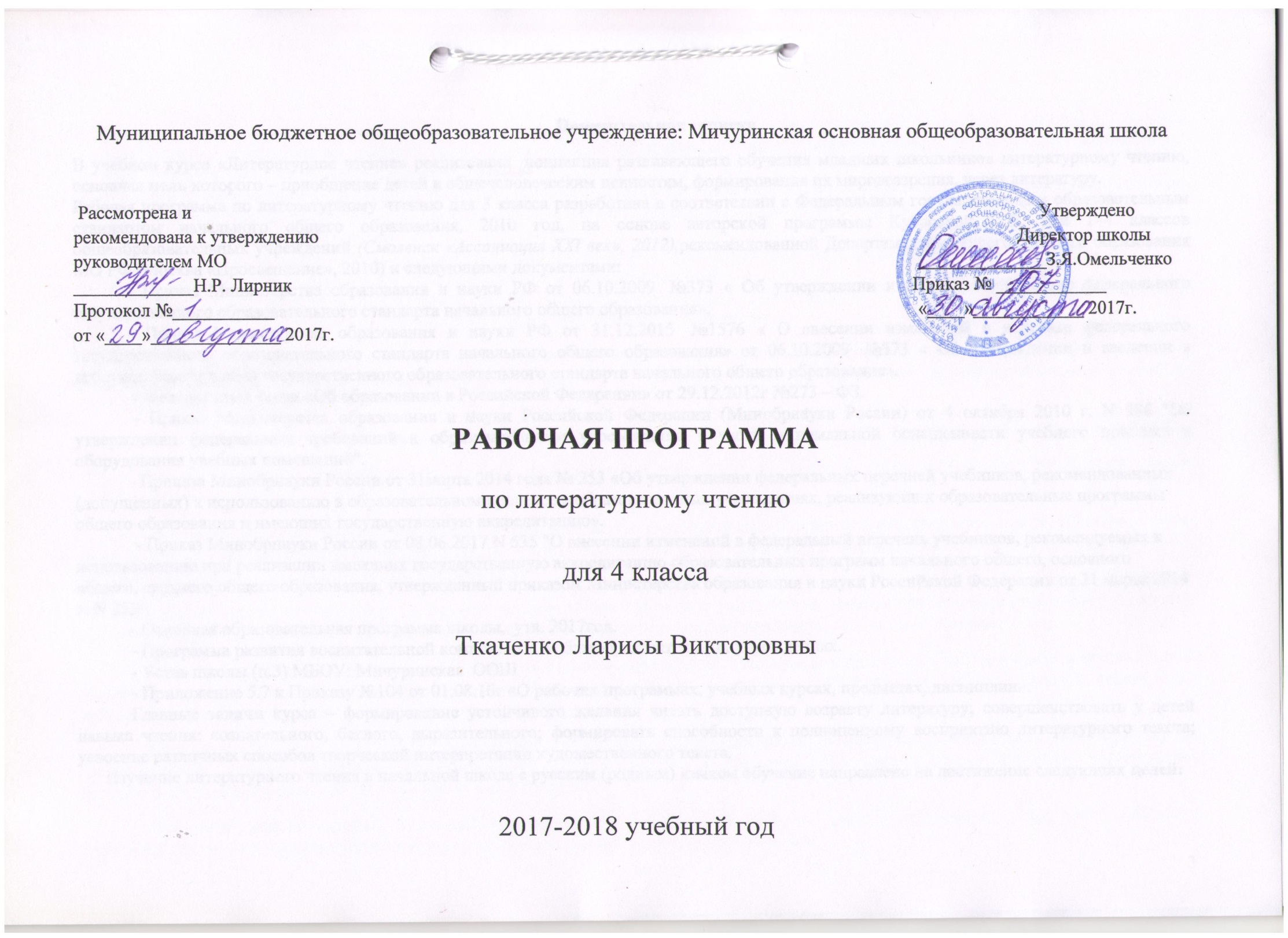 В учебном курсе «Литературное чтение» реализована  концепция развивающего обучения младших школьников литературному чтению, основная цель которого – приобщение детей к общечеловеческим ценностям, формирования их мировоззрения, через литературу.Рабочая программа по литературному чтению для 3 класса разработана в соответствии с Федеральным государственным образовательным стандартом начального общего образования, 2010 год, на основе авторской программы Кубасовой О.В. для 1–4 классов общеобразовательных учреждений (Смоленск «Ассоциация XXI век», 2012),рекомендованной Департаментом общего среднего образования МО РФ (Москва «Просвещение», 2010) и следующими документами: - Приказ Министерства образования и науки РФ от 06.10.2009  №373 « Об утверждении и введении в действие федерального государственного образовательного стандарта начального общего образования».- Приказ Министерства образования и науки РФ от 31.12.2015  №1576 « О внесении изменений в действие федерального государственного образовательного стандарта начального общего образования» от 06.10.2009  №373 « Об утверждении и введении в действие федерального государственного образовательного стандарта начального общего образования». - Федеральный закон «Об образовании в Российской Федерации» от 29.12.2012г №273 – ФЗ. 	 - Приказ Министерства образования и науки Российской Федерации (Минобрнауки России) от 4 октября 2010 г. N 986 "Об утверждении федеральных требований к образовательным учреждениям в части минимальной оснащенности учебного процесса и оборудования учебных помещений".- Приказа Минобрнауки России от 31марта 2014 года № 253 «Об утверждении федеральных перечней учебников, рекомендованных (допущенных) к использованию в образовательном процессе в образовательных учреждениях, реализующих образовательные программы общего образования и имеющих государственную аккредитацию». - Приказ Минобрнауки России от 08.06.2017 N 535 "О внесении изменений в федеральный перечень учебников, рекомендуемых к использованию при реализации имеющих государственную аккредитацию образовательных программ начального общего, основного общего, среднего общего образования, утвержденный приказом Министерства образования и науки Российской Федерации от 31 марта 2014 г. N 253".- Основная образовательная программа школы,  утв. 2017год.- Программа развития воспитательной компоненты в общеобразовательных учреждениях. - Устав школы (п.3) МБОУ: Мичуринская  ООШ- Приложение 5.7 к Приказу №104 от 01.08.16г «О рабочих программах, учебных курсах, предметах, дисциплин».	Главные задачи курса – формирование устойчивого желания читать доступную возрасту литературу; совершенствовать у детей навыка чтения: сознательного, беглого, выразительного; формировать способности к полноценному восприятию литературного текста; усвоение различных способов творческой интерпретации художественного текста.       Изучение литературного чтения в начальной школе с русским (родным) языком обучение направлено на достижение следующих целей:Овладение осознанным, правильным, беглым и выразительным чтением как базовым навыком в системе образования младших школьников; формирование читательского кругозора и приобретение опыта самостоятельной читательской деятельности; совершенствование всех видов речевой деятельности;Развитие художественно - творческих и познавательных способностей, эмоциональной отзывчивости при чтении художественных произведений; формирование эстетического отношения к искусству слова; овладение первоначальными навыками работы с учебными и научно- познавательными текстами;Обогащение нравственного опыта младших школьников средствами художественного текста; формирование представлений о добре и зле, уважения к культуре народов многонациональной России и других стран.Целью обучения чтению в начальных классах является формирование «талантливого читателя» (С. Маршак), т.е. читателя, адекватно, полноценно и творчески постигающего литературное наследие человечества. Сотворчество писателя и читателя состоится, если ребенок будет читать высокохудожественные произведения, способные затронуть его душу, и овладеет специальными читательскими умениями и навыками. Обучение чтению по данной программе предполагает реализацию следующих задач:1. Формирование устойчивого желания читать доступную возрасту литературу. (Мотивационная сторона читательской деятельности.)2. Совершенствование у детей навыка чтения: осмысленности, правильности, беглости, выразительности. (Техническая основа процесса чтения.)З. Формирование способности к полноценному (адекватному и всестороннему) восприятию литературного текста. (Содержательная сторона чтения: непосредственный эмоциональный отклик, обдумывающее восприятие, постижение подтекста, авторского замысла и собственного отношения к тому, что и как написано.)4. Усвоение различных способов творческой интерпретации художественного текста: выразительного чтения по книге и наизусть, драматизации, словесного рисования, творческого пересказа, музыкального иллюстрирования, составления диафильма и др.5. Обучение практическим умениям преобразования текста: определению главного и второстепенного, нахождению опорных слов, выделению смысловых частей, озаглавливанию, составлению плана, пересказу и др. (Общеучебные умения работы с текстом, позволяющие логически перерабатывать и усваивать познавательную информацию.)6. Обогащение читательского опыта посредством накопления и систематизации литературных впечатлений, разнообразных по эмоциональной окраске, тематике, видо-жанровой принадлежности, и на этой базе практическое освоение элементарных литературоведческих понятий. (Основы литературного развития.)7. Овладение детьми умением пользоваться определенным программой набором средств внетекстовой информации (обложка, титульный лист и др.), превращающих текст в книгу и позволяющих ориентироваться в ней.Место предмета «Литературное чтение» в учебном плане  и структура курсаСогласно базисному учебному плану общеобразовательного учреждения в 4-м классе на изучение предмета «Литературное чтение» выделяется 98 часов (3 часа в неделю). Обеспечение предметаСправочные пособия.Большая российская энциклопедия для детей в 30 томах. – М., 2009.Методические пособия для учителяКубасова О.В. Литературное чтение 4 класс. Метод. рекомендации. Изд-во «Ассоциация ХХΙ век».Кубасова О.В. Тестовые задания 1-4. Пособие для учителя. Изд-во «Ассоциация ХХΙ век».Умные уроки SMART. Сборник методических рекомендаций по работе со СМАРТ-устройствами и программами.Печатные пособия для учащихся (плакаты, схемы…), электронные приложения, диски – См. Приложения № 1, 2.Персональный компьютерПрограммное обеспечениеТехнические средства обученияРезультаты освоения программы по Литературному чтениюЛичностные качества: положительная мотивация     к обучению в школе,   к урокам  литературного чтения,    к выбору и  чтению книг;   размышление о  смысле жизни (смыслообразование);   нравственно-этическая ориентация; формирование основ гражданской идентичности;   уважение  культуры народов   других стран;  формирование   эстетических чувств и представлений; формирование экологического сознания; развитие рефлексии, эмпатии и эмоционально-личностной  децентрации; культивирование  дружеского  отношения  к другим детям. Регулятивные УУД: понимать и принимать учебную задачу; использовать определенные учителем (учебником) ориентиры действия; планировать свою деятельность по выполнению задания; прогнозировать;  осуществлять последовательность действий в соответствии с инструкцией  или с собственным планом;  осуществлять   самоконтроль  при выполнении упражнений в чтении, при чтении  произведения и при выполнении  заданий к текстам; вносить коррективы в свою деятельность; оценивать  результаты своей деятельности  и деятельности одноклассников; вырабатывать способность  к волевой саморегуляции.Познавательные УУД: понимать прочитанное, находить в тексте  нужные сведения (выборочное чтение); выявлять непонятные слова,  интересоваться  их значением,  пользоваться толковыми и энциклопедическими словарями для школьников,   определять смысл слова по контексту; выделять  главное;  составлять    план;  ориентироваться в отдельной книге  и в мире детских книг; ориентироваться в Интернете; использовать полученную при чтении   информацию в практической деятельности (П-1.)1; выдвигать гипотезы (в процессе прогнозирования читаемого); устанавливать элементарную  логическую  причинно-следственную связь событий и действий героев произведения;  выполнять действия анализа, характеризуя персонажей,   выявляя подтекст и идею произведения; сравнивать персонажей одного произведения и разных произведений; сравнивать произведения; анализировать особенности  языкового оформления текста; подводить под понятие при определении типа текста, вида и жанра произведений и  их языковых особенностей; синтезировать  прочитанное при выполнении заданий творческого характера;  обобщать прочитанное; ранжировать книги,  произведения, информацию;  обосновывать свои утверждения; решать учебные проблемы, поставленные самостоятельно или совместно с учителем  (П-2.).Коммуникативные УУД: согласовывать свои действия с партнером; уметь и желать участвовать в коллективной беседе, соблюдая основные правила общения на уроке; готовность  оказать  помощь товарищу; пересказывать прочитанное подробно, кратко, выборочно, творчески; создавать небольшой текст   (повествование, описание, рассуждение);   выражать свои мысли в соответствии с задачами и  условиями коммуникации,  владеть (на определенном программой уровне) монологической и диалогической формами речи. Содержание курсаКруг  чтенияВ четвёртом классе дети знакомятся с лучшими творениями всемирной литературы разных видов и жанров: гимны, сказки (народные и литературные), былины, басни, рассказы, мифы и библейские сказания, пьесы, стихотворения, познавательная (научно-популярная) литература, повесть.Поурочно-тематическое планирование по литературному чтению в 4  классе за 2017-2018 учебный годГрафик контрольных работ по литературному чтению4  класс  2017-2018 учебный годСистема оценивания планируемых результатов по литературному чтениюОтметка "5" - устный ответ, письменная работа, практическая деятельность в полном объеме соответствует учебной программе, допускается один недочет, объем ЗУНов составляет 90-100% содержания (правильный полный ответ, представляющий собой связное, логически последовательное сообщение на определенную тему, умение применять определения, правила в конкретных случаях. Обучающийся  обосновывает свои суждения, применяет знания на практике, приводит собственные примеры).Отметка "4" - устный ответ, письменная работа, практическая деятельность или её результаты в общем соответствуют требованиям учебной программы и объем ЗУНов составляет 70-90% содержания (правильный, но не совсем точный ответ).Отметка "3" - устный ответ, письменная работа, практическая деятельность и её результаты в основном соответствуют требованиям программы, однако имеется определённый набор грубых и негрубых ошибок и недочётов. Обучающийся  владеет ЗУНами в объеме 50-70% содержания (правильный, но не полный ответ, допускаются неточности в определении понятий или формулировке правил, недостаточно глубоко и доказательно ученик обосновывает свои суждения, не умеет приводить примеры, излагает материал непоследовательно).Отметку "2" - устный ответ, письменная работа, практическая деятельность и её результаты частично соответствуют требованиям программы, имеются существенные недостатки и грубые ошибки, объем ЗУНов обучающегося составляет менее 50% содержания (неправильный ответ).Особенности оценивания тестовых работКритерии оценивания техники чтенияПоурочно-тематическое планирование.  4 класс(3 часа в неделю, 98 часов)АвторыНазвание Издательство Год изданияУМК «Гармония»УМК «Гармония»УМК «Гармония»УМК «Гармония»Кубасова О.В.Литературное чтение. 4 класс. Учебник в 4-х частях«Ассоциация XXI»2014Кубасова О.В.Литературное чтение. 4 класс. Рабочая тетрадь в 2-х частях«Ассоциация XXI»2016Кубасова О.В.Литературное чтение. 4 класс. Тестовые задания «Ассоциация XXI»2016Характеристика компьютераЗначениеФорм-фактор (стационарный, переносной, вид корпуса)СтационарныйПроизводитель и модельIntelПроцессорPentium ® Dual - Core CPU E53002.60 GHz   2.59 GHz   2Gb ОЗУЖёсткий диск (диски)ST3500418AS ATA (тип-дисковые)ПроизводительНаименованиеВерсияMicrosoftWindows 72009MicrosoftOffice2010SMART Technologies Inc.SMART Notebook2010ABBYYABBYY PDF Transformer 3.02009№Наименование ТСОМарка1Интерактивная доскаSMARTBoard SB680-H2-0972802Компьютер с комплектующимиP-Dual - Core E5300/2048/500Gb/DVD-RW3ПроекторOptoma DS316L (C1E)Основные содержательные линииЗнания и уменияЗнания и уменияВозможное расширениеВиды речевой   деятельности Аудирование (слушание)  Восприятие на слух звучащей речи (высказываний собеседников, чтения различных текстов). Адекватное понимание звучащей речи, умение отвечать на вопросы по содержанию услышанного произведения. Умение характеризовать особенности прослушанного художественного произведения: определять жанр, тему и идею, раскрывать последовательность развития сюжета, описывать и характеризовать персонажей.Осознание цели и определение последовательности построения услышанного речевого высказывания. Умение задавать вопросы по услышанному учебному, научно-популярному и художественному произведению. Сравнение на слух художественного и научно-популярного текста.Восприятие на слух звучащей речи (высказываний собеседников, чтения различных текстов). Адекватное понимание звучащей речи, умение отвечать на вопросы по содержанию услышанного произведения. Умение характеризовать особенности прослушанного художественного произведения: определять жанр, тему и идею, раскрывать последовательность развития сюжета, описывать и характеризовать персонажей.Осознание цели и определение последовательности построения услышанного речевого высказывания. Умение задавать вопросы по услышанному учебному, научно-популярному и художественному произведению. Сравнение на слух художественного и научно-популярного текста.Чтение  Чтение вслухЧтение «про себя»Заинтересованное, осознанное, правильное, беглое, выразительное чтение соблюдением орфоэпических и интонационных норм чтения  не менее 85-90 слов в минуту (90-95 слов в минуту при чтении про себя). Осознание при чтении про себя смысла доступных по объёму и жанру произведений, осмысление цели чтения. Выбор вида чтения (ознакомительное, творческое, изучающее, поисковое/выборочное, просмотровое). Умение находить в тексте необходимую информацию; отвечать на вопросы, используя текст. Заинтересованное, осознанное, правильное, беглое, выразительное чтение соблюдением орфоэпических и интонационных норм чтения  не менее 85-90 слов в минуту (90-95 слов в минуту при чтении про себя). Осознание при чтении про себя смысла доступных по объёму и жанру произведений, осмысление цели чтения. Выбор вида чтения (ознакомительное, творческое, изучающее, поисковое/выборочное, просмотровое). Умение находить в тексте необходимую информацию; отвечать на вопросы, используя текст. Работа с разными видами текстаОсознание того, что литературное произведение создано кем-то (народом, конкретным человеком), т. е.  преодоление «наивного реализма» в восприятии литературы.Полноценное восприятие доступных возрасту литературных произведений разных жанров. Общее представление о разных видах текстов (художественных, учебных, научно-популярных) и их сравнение. Определение целей и задач создания этих видов текста. Практическое освоение умения отличать текст от наборапредложений; определение способов организации разных видов текста – повествования, описания, рассуждения. Прогнозирование содержания текста и книги перед чтением и в процессе чтения. Самостоятельное определение темы текста, главной мысли,структуры. Деление текста на смысловые части, их озаглавлвание. Составление плана (вопросного, цитатного самостоятельносформулированными повествовательными предложениями).Умение работать с разными видами информации. Практическое сравнение различных видов текста (учебный, художественный, научно-популярный) и произведений разных (изучаемых) жанров. Участие в коллективном обсуждении: умение выступатьпо теме, отвечать на вопросы, слушать выступления товарищей,дополнять ответы по ходу беседы, используя текст. Привлечение справочных и иллюстративно-изобразительных материалов.Составление сложного плана.Работа с текстом  художественного произведенияОпределение темы и главной мысли текста. Определение особенностей художественного текста: народное или авторское произведение, своеобразие выразительных средства языка (синтаксическое построение предложений, единство или контрастность описаний), жанр, структура (композиция). Нахождение в тексте слов и выражений, характеризующих героя и событие. Портрет, характер героя, выраженный через поступки и речь. Анализ причин поведения персонажа. Сопоставление поступков героев по аналогии и по контрасту. Выявление авторского отношения к герою. Характеристика героя произведения с использованием художественно-выра-зительных средств (эпитет, сравнение, гипербола) данного текста. Характеристика исторического героя – защитника Отечества. Выделение опорных (ключевых) слов текста. Составление плана. Освоение разных видов пересказа художественного текста: подробный, выборочный, творческий пересказ. Составление рассказа (сказки) по внутритекстовой иллюстрации, по заданной теме, в форме продолжения прочитанного, по аналогии с прочитанным. Вычленение и сопоставление эпизодов из разных произведений по общности ситуаций, эмоциональной окраске, характеру поступков героев. Умение пользоваться приёмами заучивания стихотворений (с опорой на ключевые слова) и выразительного чтения. Сравнение художественных произведений по теме, жанру, эмоциональной окраске.Определение темы и главной мысли текста. Определение особенностей художественного текста: народное или авторское произведение, своеобразие выразительных средства языка (синтаксическое построение предложений, единство или контрастность описаний), жанр, структура (композиция). Нахождение в тексте слов и выражений, характеризующих героя и событие. Портрет, характер героя, выраженный через поступки и речь. Анализ причин поведения персонажа. Сопоставление поступков героев по аналогии и по контрасту. Выявление авторского отношения к герою. Характеристика героя произведения с использованием художественно-выра-зительных средств (эпитет, сравнение, гипербола) данного текста. Характеристика исторического героя – защитника Отечества. Выделение опорных (ключевых) слов текста. Составление плана. Освоение разных видов пересказа художественного текста: подробный, выборочный, творческий пересказ. Составление рассказа (сказки) по внутритекстовой иллюстрации, по заданной теме, в форме продолжения прочитанного, по аналогии с прочитанным. Вычленение и сопоставление эпизодов из разных произведений по общности ситуаций, эмоциональной окраске, характеру поступков героев. Умение пользоваться приёмами заучивания стихотворений (с опорой на ключевые слова) и выразительного чтения. Сравнение художественных произведений по теме, жанру, эмоциональной окраске.Выявление роли авторского присутствия  в произведении. Составление цитатного плана. Работа  с  учебными и научно-познавательными текстамиПонимание заглавия произведения. Определение особенностей учебного и научно-популярного текста (передача информации). Определение темы и главной мысли текста. Деление текста на части. Определение микротем. Выделение опорных (ключевых) слов. Схема, модель текста. Построение алгоритма деятельности по воспроизведению текста. Воспроизведение текста с опорой на ключевые слова, модель, схему. Подробный пересказ текста. Краткий пересказ текста. Работа с познавательной литературой: умение находить необходимую информацию, систематизировать и усваивать её.Понимание заглавия произведения. Определение особенностей учебного и научно-популярного текста (передача информации). Определение темы и главной мысли текста. Деление текста на части. Определение микротем. Выделение опорных (ключевых) слов. Схема, модель текста. Построение алгоритма деятельности по воспроизведению текста. Воспроизведение текста с опорой на ключевые слова, модель, схему. Подробный пересказ текста. Краткий пересказ текста. Работа с познавательной литературой: умение находить необходимую информацию, систематизировать и усваивать её.Библиографическая культура.Книга  учебная, художественная, познавательная, справочная. Книга как особый вид искусства и  как источник  знаний. Элементы книги. Виды информации в книге: научная, художественная (с опорой на внешние показатели книги, ее справочно-иллюстративный материал). Типы книг (изданий): книга-произведение, книга-сборник, справочные издания (справочники, словари, энциклопедии), периодическая печать. Выбор книг на основе рекомендательного списка, картотеки, открытого доступа к детским книгам в библиотеке. Умение ориентироваться в мире книг, подбирать литературу по жанру, теме, собственным возможностям и интересам, опираясь на весь комплекс внетекстового аппарата книги. Говорение (культура речевого общения)Говорение (культура речевого общения)  Диалог, монолог.Осознание диалога как вида речи. Особенности диалогического общения: умение понимать, отвечать и самостоятельно задавать вопросы по тексту; выслушивать, не перебивая, собеседника и вежливо высказывать свою точку зрения по обсуждаемому произведению (учебному, научно-популярному, художественному тексту). Использование норм речевого этикета в условиях как учебного, так и внеучебного общения. Монолог как форма речевого высказывания. Умение отбирать и использовать изобразительно-выразительные средства языка с учётом особенностей монологического высказывания. Отражение основной мысли текста в высказывании. Самостоятельное построение плана своего высказывания. Передача впечатлений (от повседневной жизни, литературного и живописного произведения) в высказывании (описании, рассуждении, повествовании). Устное сочинение как продолжение прочитанного произведения, отдельных его сюжетных линий, рассказ по рисункам и репродукциям картин, на заданную тему, по аналогии с прочитанным.Письмо (культура письменной речи)Практическое освоение на основе прочитанных художественных произведений следующих типов письменной речи: текста-повествования, текста-описания, текста-рассуждения. Создание собственных мини-сочинений на заданную тему, рассказов по картинам, эссе, читательских отзывов, аннотаций. Соблюдение норм письменной речи: соответствие содержания высказывания заголовку, отражение темы и идеи, последовательность изложения, использование в письменной речи выразительных средств языка (синонимы, антонимы, сравнение и др.).Литературоведческая пропедевтика (практическое освоение)Накопление, обобщение и систематизация жанровых и тематических литературных впечатлений.Расширение базы видо-жанровых и тематических литературных впечатлений: сказка, рассказ,  эпическое и лирическое стихотворение, басня, песня, легенда, очерк.Историко-литературные понятия: фольклор и авторские художественные произведения (различение).Практическое освоение особенностей различных жанров лирики, эпоса и драмы в сравнении: сказка – рассказ, басня – сказка, рассказ – повесть, сказка – сказочная повесть, рассказ – стихотворение, пьеса – рассказ, пьеса – сказка, былина – сказка, миф – сказка, очерк – рассказ.Умение элементарно классифицировать сказки. Художественные особенности сказок: лексика, построение (композиция).Представление о различных разновидностях рассказов (о подвигах, о детях, о животных, философские, юмористические, исторические).Общие представления о своеобразии лирики: пейзажной, юмористической, философской, романтической.Нахождение в тексте, определение значения в художественной речи (с помощью учителя) средств выразительности: синонимов, антонимов, художественных повторов, эпитетов, сравнений, олицетворения, звукописи. Знание некоторых приёмов художественной композиции.Ориентировка в литературных понятиях: художественное произведение, художественный образ, искусство слова, автор (рассказчик), тема; герой произведения, лирический герой. Умение отличить художественную литературу от учебной и познавательной на основе их практического сравнения. Общее представление о композиционных особенностях построения разных видов высказываний: повествование (сказка, рассказ, повесть), описание (пейзаж, портрет, интерьер), рассуждение (монолог героя, диалог героев).Прозаическая и стихотворная речь: узнавание, различение, выявление особенностей стихотворного произведения (ритм, рифма).Получение первоначальных представлений об известных писателях (А. С. Пушкин, Л. Н. Толстой, X. К. Андерсен, И. А. Крылов, С. Я. Маршак, К. Г. Паустовский и др.) на основе знакомства с их творчеством. Ориентировка в литературных понятиях: сюжет. Нахождение в тексте и определение значения в художественной речи   средств выразительности:  метафор, гипербол.Творческая деятельность  (на основе литературных произведений)Формирование воссоздающего и творческого  воображения. Освоение всех используемых в начальной школе творческих видов интерпретации текста (выразительное чтение, драматизация, словесное, графическое, музыкальное иллюстрирование,составление диафильма и виртуальная экранизация, разные формы творческого пересказа), умение выбирать и использовать их в соответствии со спецификой произведения.Создание сочинений разных типов (повествование, описание, рассуждение) на основе читаемой литературы.Освоение всех используемых в начальной школе творческих видов интерпретации текста (выразительное чтение, драматизация, словесное, графическое, музыкальное иллюстрирование,составление диафильма и виртуальная экранизация, разные формы творческого пересказа), умение выбирать и использовать их в соответствии со спецификой произведения.Создание сочинений разных типов (повествование, описание, рассуждение) на основе читаемой литературы.Развернутая драматизация, составление презентации. Внеурочная деятельность на основе прочитанного  на уроках  литературного чтенияПополнение и структуризация классной  библиотечки (уголка чтения).Участие в подготовке и проведении викторин по творчеству любимых писателей (Х. К. Андерсен, А. С. Пушкин, К. И. Чуковский, Н. Н. Носов и др.).Создание поделок и рисунков к прочитанным произведениям.Создание костюмов для сказочных персонажей.Участие в конкурсе чтецов.Участие в работе  кружка «Речевой этикет (культура   речи)».Участие в работе  кружка «Юный театрал».Создание коллажей «Моя Родина».Создание сборника любимых стихотворений русских поэтов.Создание аудиоальбома по произведениям русских поэтов.Сочинение собственных произведений в жанре очерка, сказки.Участие в читательской конференции по   теме  «Никто не забыт, ничто не забыто».Участие в конференции «В жизни всегда есть место подвигу».Создание книжных выставок книг по темам: «Былины», «Мифы Древней Греции», «Русские народные волшебные сказки», «Книги Х. К. Андерсена», «Сказки А. С. Пушкина» и др.Пополнение и структуризация классной  библиотечки (уголка чтения).Участие в подготовке и проведении викторин по творчеству любимых писателей (Х. К. Андерсен, А. С. Пушкин, К. И. Чуковский, Н. Н. Носов и др.).Создание поделок и рисунков к прочитанным произведениям.Создание костюмов для сказочных персонажей.Участие в конкурсе чтецов.Участие в работе  кружка «Речевой этикет (культура   речи)».Участие в работе  кружка «Юный театрал».Создание коллажей «Моя Родина».Создание сборника любимых стихотворений русских поэтов.Создание аудиоальбома по произведениям русских поэтов.Сочинение собственных произведений в жанре очерка, сказки.Участие в читательской конференции по   теме  «Никто не забыт, ничто не забыто».Участие в конференции «В жизни всегда есть место подвигу».Создание книжных выставок книг по темам: «Былины», «Мифы Древней Греции», «Русские народные волшебные сказки», «Книги Х. К. Андерсена», «Сказки А. С. Пушкина» и др.Дата № п\пТема урокаСтраницы учебникаЗадания в ТПОЗадания в ТПОДомашнее задание4.09.171С. Михалков  «Гимн Российской Федерации»; «Что мы читали летом»;.3-4С.3-5 №1-4С.3-5 №1-4С.4, наизусть, Т с.4-5 №2-45.09.172И. Токмакова  «В чудной стране»; русская  народная  сказка «Пётр I и мужик».5-11С.6-9 №1-2С.6-9 №1-2С.10-11 №1-5, Т с.6-7 №1,26.09.173Русская  народная  сказка «Марья и ведьмы».12-15С.19 №5(диафильм)11.09.174Русская  народная  сказка  «Василиса Прекрасная».  16-19С.10 №1-2С.10 №1-2С.32-33 №1-7 12.09.175Русская  народная  сказка  «Василиса Прекрасная».20-32С.10 №3С.10 №3С. 12-15-пересказ13.09.176Обобщение по теме «Русские народные сказки». Входная техника чтения. Тестовая работа по  теме «Работа с текстом и книгой».34-36Тест с.8-15Тест с.8-15Т с13-14 №1-218.09.177  Бразильская сказка  «Жизнь человека».37-39С.17 №1,2С.17 №1,2С.38 №1-719.09.178X. К. Андерсен «Русалочка».41-46С.18 №1С.18 №1С.41-46, пересказ, Т с.20 №320.09.179X. К. Андерсен «Русалочка».46-56С.57-63(задания)25.09.1710X. К. Андерсен «Русалочка». Тема «Сказки Х.К. Андерсена».64-84с.18 №2 с.20-23 №4-8с.18 №2 с.20-23 №4-8Т с.20-23 №4-826.09.1711А. С. Пушкин «Сказка о мёртвой царевне и о семи богатырях».86-93Ч.4 с.175-17827.09.1712А. С. Пушкин «Сказка о мёртвой царевне и о семи богатырях».94-101С.24№1С.24№1Т с.24-28 №2-3,62.10.1713Тема «Сказки А. С. Пушкина».101-109С.26№4,5С.26№4,5С.108-109 №7,13, Т с.28-29 №7,83.10.1714Д. Джекобс «Рыба и кольцо».110-117С.116-117 №6-84.10.1715А. Линдгрен «Крошка  Нильс  Карлсон».118-128С.129-136, читать9.10.1716А. Линдгрен «Крошка  Нильс  Карлсон».136-137С.138 №12, Т с.30№1,210.10.1717Дж. Родари  «Эти бедные привидения». Тема «Книги Джанни Родари».139-148, 148-149 №3С.148 №2, Т с.32 №1-311.10.1718Тестовая работа по теме «Работа с текстом и книгой».Тест с.20-23С.39-41 №1-3С.39-41 №1-316.10.1719К. Драгунская «Лекарство от послушности»; тема «Книги со сказками современных отечественных писателей».149-158Т с.35-38 №1-517.10.1720 «Добрыня и Змей» (пересказ А. Нечаева).159-170С.46-58 №1-3С.46-58 №1-3С.159-170, дочитать18.10.1721«Добрыня и  Змей» (обработка Ю. Круглова).171-174Т с.49-50 №1-523.10.1722 «Болезнь и исцеление Ильи Муромца» (пересказ А. Нечаева)175-181Т с.51-52 №1-524.10.1723 «Алёша Попович и Тугарин»  (пересказ  А. Нечаева);  тема «Книги с былинами».182-185, 186-187 №8,9Т с.53-57 №125.10.1724Обобщение. Проверка техники чтения. Тестовая работа по теме «Работа с текстом и книгой».Тест с.4-7, 16-19Тест с.4-7, 16-19Тест с.4-7, 16-197.11.1725X. К. Андерсен «Эта басня сложена про тебя»; Эзоп  «Ворона и кувшин», «Мальчик-вор и его  мать», «Лисица и Козёл».3-103-10С.60 №1Т с.60 №28.11.1726И. Крылов «Лебедь, Щука и Рак», «Мышь и Крыса», «Две Бочки».11-1511-15С.62-64 №1,3,  с.65 №1С.12 №6Т с.62№213.11.1727Л. Н. Толстой «Лев и лисица»; С. Михалков «Просчитался», «Услужливый», «Заячье горе».16-2316-23С.65-67№1С.21 №3, Т с.66 №114.11.1728И. Демьянов  «Валерик  и тетрадь»; тема «Книги с баснями»; обобщение. 24-2524-25Т с.68-71 №1-315.11.1729М. Пришвин «Как я научил своих собак горох есть», «Глоток  молока».26-3126-31С.72-73 №1-320.11.1730К. Паустовский «Заячьи лапы».31-3431-34С.34 №7-1021.11.1731К. Паустовский «Заячьи лапы».35-4235-42Тест с.45-50С.74-75 №1-422.11.1732Р. Фраерман  «Девочка с камнем».43-4643-46С.75 №1,2С.46 №2,327.11.1733Ю. Ермолаев «Иголка с ниткой».47-5747-57С.76 №2С.58 №8-12, Т с.76 №128.11.1734Тема  «Рассказы  о детях». 29.11.1735Ю. Яковлев «Полосатая палка».59-6859-68Т с.77-78 №1-24.12.1736К. Паустовский «Корзина с еловыми шишками».69-7769-77С.80-81 №1С.77-82, дочитать5.12.1737К. Паустовский «Корзина с еловыми шишками».С.82-84 №1-18С.82-84 №1-18С.82-85№1-6Т С.86-87 №1-26.12.1738Н. Носов «Огородники». Тест по теме «Работа с текстом и книгой».84-95 Тест с.33-3884-95 Тест с.33-38Т с.88-89 №1-311.12.1739О. Григорьев «Две трубы».95-9895-98С.98 №4, Т с.91 №412.12.1740Тема «Книги С. П. Алексеева»;   С. Алексеев «Капитан бомбардирской роты», «Радуйся малому, тогда и большое придёт».99-10699-106С.92 №1,2С.102 №4-5, С.106 №713.12.1741А. Чехов «Ванька».106-114106-114С.106-114, дочитать, Т с.93 №118.12.1742А. Чехов «Ванька».115-116115-116С.94-95 №2-419.12.1743Д.  Мамин-Сибиряк «Вертел».116-132116-132132-139, читать20.12.1744Д.  Мамин-Сибиряк «Вертел».139-146139-146С.97-98 №1,2Т с.98-100 №3-425.12.1745Л. Кассиль «У классной доски»;   тема  «Книги о Великой Отечественной войне».147-155147-155С.156-16426.12.1746В. Лидин «Завет».165-172165-172С.172-173 №1-827.12.1747Р. Брэдбери  «Всё лето в один день»;  обобщение.173-184173-184С.184-185 №1-1215.01.1848Проверка техники чтения. Тестовая работа по теме «Работа с текстом и книгой».Тест с.30-32, 42-44Тест с.30-32, 42-4416.01.1849«Персей».3-163-16С.3-16, дочитать, Т с.106-107 №1-317.01.1850Н. Кун «Олимп».С.16-18 №1-12Ч.4 с.83-87С.16-18 №1-12Ч.4 с.83-8722.01.1851 «Орфей  и Эвридика»;  тема «Книги  с мифами   Древней Греции».18-2518-25Т с.107-108 №1323.01.1852«Дедал и Икар»; обобщение. Тест с.24-26Тест с.24-26Т с.110 №124.01.1853«Семь дней творения»; «Бог сотворил первого человека»;  «Жизнь первых людей в раю»; «Первый грех. Обещание спасителя. Изгнание из  рая».32-3932-39С.39-40 №1-929.01.1854«Всемирный потоп».40-4540-45С.45 №4,530.01.1855«Моисей».45-5745-57С.57-66, читать31.01.1856С. Лагерлёф  «Святая ночь».68-7768-77Т с.3 №1,2, с.78 №9 (пересказ)5.02.1857А. Мень «Милосердие Иисуса»; притча «Блудный  сын».78-8778-87С.87-89 №1-56.02.1858Обобщение. Тестовая работа по теме «Работа с текстом и книгой».Тест с.39-42, 79-80Тест с.39-42, 79-807.02.1859Тема «Книги с библейскими сказаниями».С.89 №1-4С.89 №1-4Т. С.4-6 №1-212.02.1860Антуан  де Сент-Экзюпери  «Маленький принц».90-9990-99С.7-9 №1,2С.99-101, читать, Т с.7-9 №1,213.02.1861Антуан  де Сент-Экзюпери  «Маленький принц».102-106102-106С.7-9 №1,2С.106-110, читать, Т с.7-9 №1,214.02.1862Антуан  де Сент-Экзюпери  «Маленький принц».111-116111-116С.7-9 №1,2С.116-121, читать, Т с.7-9 №1,219.02.1863Антуан  де Сент-Экзюпери  «Маленький принц».121-131121-131С.7-9 №1,2,5С.131-139, читать, Т с.7-12 №1,2,520.02.1864Антуан  де Сент-Экзюпери  «Маленький принц».139-143139-143с.7-12 №1,2,5С.143-148 (по ролям), Т с.7-12 №1,2,521.02.1865Антуан  де Сент-Экзюпери  «Маленький принц».149-154149-154С.7-9 №1,2С.154-157, читать, Т с.7-9 №1,226.02.1866Антуан  де Сент-Экзюпери  «Маленький принц».157-164157-164с.7-12 №1,2,5С.164-166, читать, Т с.7-13 №1,2,627.02.1867Антуан  де Сент-Экзюпери  «Маленький принц».Тестовая работа по теме «Работа с текстом и книгой».175-183175-183С.7-9 №1,2 Т с.16-18 №8,1С.183-186, читать28.02.1868А. Барто,  Р. Зелёная «Ах, руки, руки!»3-73-7С.7 №75.03.1869Н. Носов «Витя Малеев в школе и дома» (глава).8-148-1415-22, по ролям6.03.1870Н. Носов «Витя Малеев в школе и дома» (глава); тема «Книги Н. Носова».С.22 №2С.22 №2С.22 №1,37.03.1871Н. Носов «Два друга» (отрывок из пьесы по повести  «Витя Малеев в школе и дома»).22-2922-29С.30-35, по ролям12.03.1872Тестовая работа по теме «Работа с текстом и книгой». Проверка техники чтения.36-4036-40С.40-41 №1-613.03.1873Тема «Книги и журналы  с пьесами»; обобщение. Тест с.57-65, 27-29Тест с.57-65, 27-29Т с.19-24 №1-514.03.1874В. Жуковский «Песня»; Я. Смоленский «Как научиться читать стихи».42-44,42-44,С.25-26 №1,2, с.80 №1,2С.172-175 №1-419.03.1875А. С. Пушкин «Птичка», «Няне»,  К. Паустовский «Сказки Пушкина».45-47, 175-17845-47, 175-178С.27-30 №1-3С.46 №3 (наизусть)20.03.1876А. С. Пушкин «Зимняя дорога»; М. Лермонтов «Горные вершины» (из И. В. Гёте).48-5048-50С.31 №1, С.48-50, выр.чит,21.03.1877М. Лермонтов «Утёс», «Молитва».51-5351-53с.32 №2,3С.53 №3 (наизусть)Т с.32№12.04.1878И. Суриков «Весна»; К. Бальмонт «Золотая рыбка». А. Блок «На лугу», «Гроза прошла, и ветка белых роз...»54-5954-59С.34 №2С.54-57, выр.чит.Т с.33№1, с.34 №13.04.1879С. Есенин «С добрым утром!»60-6160-61С.35-37 №1-6С.61 №11 (наизусть)4.04.1880М. Волошин «Сквозь сеть алмазную зазеленел  восток...»; В. Маяковский «Тучкины штучки». С. Маршак «Пожелания  друзьям»; Саша Чёрный  «Зелёные стихи».62-6762-67С.39 №1,2 С.40 №1,2С.64 №4, Т с.37-38 №1-5, С.65 №5, с.67 №1-49.04.1881Ю. Владимиров  «Чудаки»; Д. Хармс «Очень страшная история».67-7067-70С.41 №1С.70 №7, Т с.42 №210.04.1882Тема «Книги и журналы с забавными стихами»; В. Хотомская «Два гнома», «Три сестрицы».70-7170-71С.72 №311.04.1883О. Высотская «Весенние рубашки»; Э. Мошковская  «Песня».72-7472-74С.42 №1,с.48 №1,2С.43-45 №2-516.04.1884Ю. Мориц «Чтоб летали мы все и росли!»;  В. Высоцкий «Песня Кэрролла»; обобщение. Тема «Книги и журналы  со стихами современных детских  поэтов»76-8176-81С.49-50 №1 С.52-54 №1-3Т с.50 №2, Т с.54№417.04.1885Ю. Яковлев «О нашей Родине»; И. Соколов-Микитов «Русский лес».82,88-9382,88-93Т С.56-57 №1-218.04.1886Комплексная проверочная работа.23.04.1887Ю. Дмитриев «Зелёное и жёлтое».94-9794-97С.98 №5-724.04.1888«Крещение Руси» (из книги «Крещение Руси»).98-10198-101С.61-62 №1-225.04.1889Н. Соловьёв «Сергей Радонежский».102-109102-109С.109-116, читать28.04.1890Н. Соловьёв «Сергей Радонежский».116-122116-122С.123№3-5, 7Т с.63 №17.05.1891В. Губарев «В открытом космосе».124-130124-130С.130 №48.05.1892Л. Яхнин «Метро».131-135131-135С.63 №1Т с.64-67 №2-514.05.1893М. Ильин и Е. Сегал «Что из чего»;   М. Ильин   «Сто тысяч почему»; тема «Книги и журналы, отвечающие на вопросы».136-145136-145С.68-69 №2-4Т с.68 №1, с.69 №115.05.1894М. Константиновский «Что такое электрический  ток».149-152149-152С.73 №2Т с.73-74 №1,3-516.05.1895В. Малов «Как парижский официант русскому  изобретателю помог».153-160153-160С.161 №3-521.05.1896А. Дитрих и Г. Юрмин «Какая книжка самая интересная?»  (отрывок);   тема  «Книги о книгах и их создателях».162-167162-167С.75-78 №2,3С.75 №1, с.78 №422.05.1897Проверка техники чтения. Тестовая работа по теме «Работа с текстом и книгой».Тест с.70-72, 89-94Тест с.70-72, 89-94Тест с.70-72, 89-9423.05.1898К. Паустовский «Великий сказочник»  (в сокращении).К. Чуковский «Признания старого сказочника»  (фрагмент).167-172178-184С.172 №4Т с.81-82 №1-3Всего 98 ч№п\пНазвание, вид работыДата1Входная техника чтения. Тестовая работа по  теме «Работа с текстом и книгой».13.09.172Тестовая работа по теме «Работа с текстом и книгой».11.10.173Проверка техники чтения. Тестовая работа по теме «Работа с текстом и книгой».25.10.174Тест по теме «Работа с текстом и книгой».6.12.175Проверка техники чтения. Тестовая работа по теме «Работа с текстом и книгой».15.01.186Тестовая работа по теме «Работа с текстом и книгой».6.02.187Тестовая работа по теме «Работа с текстом и книгой».27.02.188Тестовая работа по теме «Работа с текстом и книгой». Проверка техники чтения.12.03.189Комплексная проверочная работа.18.04.1810Проверка техники чтения. Тестовая работа по теме «Работа с текстом и книгой».22.05.18Вид тестаКритерии успешности5-балльная системаБазовый уровеньБазовый уровеньТест (с выбором ответа)65% и более правильных ответов65% - 79% - «3»80% - 100% - «4»Тест (со свободным ответом)50% и более правильных ответов50% - 69% - «3»70% - 100% - «4»Смешанный тест55% и более правильных ответов55% - 75% - «3»76% - 100% - «4»Повышенный уровеньПовышенный уровеньПравильно выполнены задания базового уровня и 50 – 65 % заданий повышенного уровняПравильно выполнены задания базового уровня и 50 – 65 % заданий повышенного уровня«5»ОтметкаКоличество слов в минутуКоличество слов в минутуКоличество слов в минутуКоличество слов в минутуКоличество слов в минутуКоличество слов в минутуКоличество слов в минутуКоличество слов в минутуОтметка1 четверть1 четверть2 четверть2 четверть3 четверть3 четверть4 четверть4 четвертьОтметкавслухпро себявслухпро себявслухпро себявслухпро себя565 и более70 и более70 и более75 и более75 и более85 и более85 и более90 и более455-6460-6960-6965-7465-7465-8465-8465-84340-5445-5945-5950-6450-6455-6455-6455-642Менее 40Менее 45Менее 45Менее 50Менее 50Менее 55Менее 55Менее 55Номер и тема урокаФормируемые умения/личностные качества(планируемые результаты обучения)Формируемые умения/личностные качества(планируемые результаты обучения)Деятельность учащихсяНомер и тема урокапредметные уменияуниверсальные 	учебные действия	Деятельность учащихсяМихалков  «Гимн Российской Федерации»;тема  «Что мы читали летом»; библиотечный урокЧитать  правильно  и выразительно.Читать выборочно.Делиться впечатлениями о прочитанном.Выбирать эмоциональный тон голоса, необходимый  для передачи эмоционального содержания произведения. Работать с каталогом.Писать   отзыв о книге.– Формировать интерес к чтению. (Л.)– Формировать гражданскую идентичность. (Л.) – Развивать рефлексию. (Л.)– Принимать и выполнять учебную задачу. (Р.)– Расширять  читательский  кругозор. (П-1.)– Ориентироваться в книге по содержанию (оглавлению). (П-1.)– Ориентироваться в мире книг. (П-1.)– Вступать в общение, выражать свою точку зрения, слушать другого, соблюдать правила общения. (К.)– Аргументировать своё мнение. (К.)– Учитывать  мнение окружающих. (К.)– Создавать небольшой  текст  (рассуждение).  (К.)Знакомятся  с  учебником, используя  его содержание (оглавление).Читают   правильно  и бегло.Читают  выборочно.Читают  выразительно, передавая эмоциональный и смысловой характер  читаемого. Анализируют и оценивают качество собственного выразительного чтения и  выразительного  чтения одноклассников.Оформляют каталожную карточку.Составляют небольшой  текст на заданную тему.Учебная  тема:  «Что за прелесть эти сказки!..»  (Сказки)  (26 ч.)Учебная  тема:  «Что за прелесть эти сказки!..»  (Сказки)  (26 ч.)Учебная  тема:  «Что за прелесть эти сказки!..»  (Сказки)  (26 ч.)Учебная  тема:  «Что за прелесть эти сказки!..»  (Сказки)  (26 ч.)И. Токмакова  «В чудной стране»; русская  народная  сказка «Пётр I и мужик»Читать осмысленно,  бегло,  правильно  и выразительно.Читать выборочно.Совершенствовать контекстное чтение.Характеризовать  персонажей.Развивать творческое воображение.Классифицировать сказки.Характеризовать прочитанную книгу.Делать презентацию прочитанной книги.Сочинять на заданную тему.– Приобщаться к народной культуре. (Л.)– Принимать и выполнять учебную задачу. (Р.)– Действовать по инструкции. (Р.)– Планировать свою деятельность. (Р.)– Формировать способность к самооценке. (Р.)– Ориентироваться  в тексте. (П-1.)– Анализировать содержание книги с точки зрения его привлекательности. (П-2.)– Анализировать особенности  синтаксической  организации текста. (П-2.)– Классифицировать литературные  произведения. (П-2.)– Подводить под понятие.  (П-2.)– Синтезировать прочитанное. (П-2.)– Вступать в общение, выражать свою точку зрения, слушать другого, соблюдать правила общения. (К.)– Аргументировать своё мнение. (К.)– Создавать текст на заданную тему. (К.)Читают осмысленно,  бегло,  правильно  и выразительно.Читают  выборочно.Используют  контекстный способ  чтения.Характеризуют  персонажей.Классифицируют  народные сказки.Сочиняют  на заданную тему.Характеризуют  прочитанную книгу.Делают  презентацию прочитанной книги.Заучивают наизусть стихотворный текст.Русская  народная  сказка «Марья и ведьмы»Читать осмысленно,  бегло,  правильно  и выразительно.Читать выборочно.Прогнозировать  содержание читаемого.Выявлять и формулировать  идею  произведения.Расширять словарный запас.Сравнивать произведения.Классифицировать сказки.– Приобщаться к народной культуре. (Л.)– Принимать и выполнять учебную задачу. (Р.)– Прогнозировать. (Р.)– Ориентироваться в тексте. (П-1.)– Определять главное. (П-1.)– Анализировать содержание  произведения. (П-2.)– Сравнивать произведения. (П-2.)– Подводить под понятие.  (П-2.)– Обобщать прочитанное. (П-2.)– Классифицировать литературные  произведения. (П-2.)– Вступать в общение, выражать свою точку зрения, слушать другого, соблюдать правила общения. (К.)– Аргументировать своё мнение. (К.)Читают  осмысленно,  бегло,  правильно  и выразительно.Читают  выборочно.Прогнозируют   содержание   текста перед его чтением.Расширяют словарный запас.Выявляют  и формулируют  идею  произведения.Сравнивают  произведения.Классифицируют  сказки.Русская  народная  сказка  «Василиса Прекрасная»   Читать осмысленно,  бегло,  правильно  и выразительно.Развивать воссоздающее воображение.Соблюдать орфоэпические  нормы.Расширять словарный запас.Читать выборочно.Прогнозировать  содержание   читаемого.Характеризовать персонажей.Сравнивать  персонажей.Выявлять подтекст.Выявлять и формулировать  идею  произведения.Обосновывать ответ ссылкой на текст.Выделять эпизод.Классифицировать сказки.Читать по ролям.Делать  художественный пересказ  прочитанного.– Приобщаться к народной культуре. (Л.)– Вырабатывать нравственные ориентиры. (Л.)  – Формировать  рефлексию. (Л.) – Развивать  эмпатию. (Л.)– Принимать и выполнять учебную задачу. (Р.)– Планировать свои действия. (Р.)– Прогнозировать. (Р.)– Следовать  инструкции. (Р.)– Ориентироваться в тексте. (П-1.)– Выделять главное. (П-1.)– Анализировать содержание  произведения. (П-2.)– Анализировать   произведение  для  выявления подтекста. (П-2.)– Анализировать   произведение   с целью характеристики персонажей. (П-2.)– Устанавливать причинно-следственные связи. (П-2.)– Сравнивать персонажей. (П-2.)– Подводить под понятие.  (П-2.)	– Обобщать прочитанное. (П-2.)– Классифицировать литературные  произведения. (П-2.)– Синтезировать прочитанное. (П-2.)– Вступать в общение, выражать свою точку зрения, слушать другого, соблюдать правила общения. (К.)– Аргументировать своё мнение. (К.)– Пересказывать  прочитанное. (К.)– Сочинять текст-описание   по  заданным параметрам.  (К.)Читают  осмысленно,  бегло,  правильно  и выразительно.Читают  по ролям.Читают  выборочно.Соблюдают  орфоэпические  нормы.Пополняют  словарный запас.Прогнозируют   содержание   читаемого  в процессе чтения.Характеризуют  персонажей.Сравнивают   персонажей одного произведения.Выявляют  подтекст.Выявляют  и формулируют  идею  произведения.Выделяют эпизод.Делают   художественный  частичный  пересказ  прочитанного.Классифицируют  сказки.Иллюстрируют словесно  и графически.Составляют словесный диафильм.Обобщение по теме «Русские народные сказки»Читать осмысленно,  бегло,  правильно  и выразительно.Читать выборочно.Характеризовать персонажей.Сравнивать  персонажей.Обосновывать ответ ссылками  на текст.Классифицировать сказки.Пополнять словарный запас, в том числе литературоведческими терминами.Находить и читать книги на заданную тему.Расширять литературный кругозор.Читать по ролям.Пересказывать   прочитанное.Сочинять   по  заданным параметрам.– Формировать интерес к чтению. (Л.)– Приобщаться к народной культуре. (Л.)– Вырабатывать нравственные ориентиры. (Л.)  – Формировать   эстетические чувства и представления. (Л.)  – Формировать  рефлексию. (Л.) – Развивать  эмпатию. (Л.)– Принимать и выполнять учебную задачу. (Р.)– Планировать свои действия. (Р.)– Развивать способность к оценке и самооценке. (Р.)– Ориентироваться в тексте. (П-1.)– Ориентироваться в книгах. (П-1.)– Анализировать содержание  произведения. (П-2.)– Анализировать   произведения  для  выявления  языковых особенностей. (П-2.)– Устанавливать причинно-следственные связи. (П-2.)– Сравнивать персонажей. (П-2.)– Подводить под понятие.  (П-2.)	– Обобщать прочитанное. (П-2.)– Классифицировать литературные  произведения. (П-2.)– Синтезировать прочитанное. (П-2.)– Вступать в общение, выражать свою точку зрения, слушать другого, соблюдать правила общения. (К.)– Аргументировать своё мнение. (К.)Пересказывать  прочитанное. (К.)–  Сочинять тексты  (повествование    и  рассуждение) по  заданным параметрам.  (К.)Читают  осмысленно,  бегло,  правильно  и выразительно.Читают  выборочно. Обсуждают прочитанное.Характеризуют   персонажей.Сравнивают   персонажей.Классифицируют  сказки.Знакомятся  с  литературоведческими терминами.Находят  и читают  книги на заданную тему.Участвуют в литературной  викторине.Читают  по ролям.Инсценируют прочитанное.Пересказывают    прочитанное.Сочиняют    по  заданным параметрам.Тема «Книги со сказками разных народов»;   бразильская сказка  «Жизнь человека»Читать осмысленно,  бегло,  правильно  и выразительно.Читать выборочно.Прогнозировать читаемое.Характеризовать персонажей.Выявлять идею произведения.Обосновывать  ответ  ссылками  на текст.Формулировать вопросы по  содержанию  прочитанного.Классифицировать сказки.Пополнять словарный запас.Читать по ролям.Расширять литературный кругозор.Находить и читать книги на заданную тему.Пересказывать   прочитанное.– Формировать интерес к чтению. (Л.)–  Вырабатывать нравственные ориентиры. (Л.)  – Формировать  рефлексию. (Л.) – Принимать и выполнять учебную задачу. (Р.)– Развивать способность к оценке и самооценке. (Р.)– Прогнозировать читаемое.  (Р.)– Ориентироваться в тексте. (П-1.)– Определять главное. (П-1.)– Ориентироваться в книгах. (П-1.)– Ориентироваться в Интернете. (П-1.)– Анализировать содержание  произведения с целью постановки вопросов к тексту. (П-2.)– Анализировать содержание  произведения с целью  выявления главной мысли. (П-2.)– Анализировать   произведения  для  выявления  языковых  и композиционных особенностей. (П-2.)– Обобщать прочитанное. (П-2.)– Классифицировать литературные  произведения. (П-2.)– Синтезировать прочитанное. (П-2.)– Вступать в общение, выражать свою точку зрения, слушать другого, соблюдать правила общения. (К.)– Аргументировать своё мнение. (К.)– Пересказывать  прочитанное. (К.)Читают  осмысленно,  бегло,  правильно  и выразительно.Читают  выборочно.Обмениваются читательским опытом.Характеризуют   персонажей.Пересказывают    прочитанное.Классифицируют  сказки.Знакомятся  с  новыми словами, в том числе, с лингвистическим  термином.Находят  и читают  книги на заданную тему.Читают  по ролям.Пишут читательский отзыв.X. К. Андерсен «Русалочка»; Тема «Сказки Х.К. Андерсена»Читать осмысленно,  бегло,  правильно  и выразительно.Читать выборочно.Развивать воссоздающее воображение.Расширять словарный запас.Расширять читательский кругозор.Находить информацию в книгах, в Интернете.Прогнозировать  содержание   читаемого.Характеризовать персонажей.Сравнивать  персонажей.Выявлять  мотивацию поступков персонажей.Выявлять подтекст.Выявлять    идею  произведения.Обосновывать ответ ссылкой на текст.Цитировать.Оперировать опорными  словами.Выделять эпизод.Выявлять кульминацию.Находить в тексте сравнения и осознавать их роль.Озаглавливать эпизод.Озаглавливать иллюстрацию.Анализировать иллюстрации с точки зрения их  соответствия характеру произведения.  Читать по ролям.Находить   и читать  книги на заданную тему.Участвовать  в подготовке и проведении литературной  викторины.Делать  творческий	и  частичный  художественный  пересказ   прочитанного.Создавать    тексты   типа «описание», «рассуждение»  и «повествование».Составлять аннотацию.– Вырабатывать  нравственные ориентиры. (Л.)  – Формировать эстетический вкус. (Л.)– Приобщаться к мировой культуре. (Л.)– Развивать эмоциональную сферу. (Л.)– Формировать  рефлексию. (Л.) – Развивать  эмпатию. (Л.)– Принимать и выполнять учебную задачу. (Р.)– Действовать по  плану. (Р.)– Прогнозировать. (Р.)– Развивать способность к самоконтролю. (Р.)– Ориентироваться в тексте. (П-1.)– Выделять главное. (П-1.)– Находить информацию в книгах, в Интернете. (П-1.)– Анализировать содержание  произведения. (П-2.)– Анализировать   произведение  для  выявления подтекста. (П-2.)– Устанавливать причинно-следственные связи. (П-2.)– Анализировать   произведение   с целью характеристики персонажей. (П-2.)– Сравнивать персонажей. (П-2.)– Анализировать   произведение   с целью  выявления образных языковых средств и их роли в тексте. (П-2.)– Анализировать   произведение   с целью  выявления кульминационного  эпизода. (П-2.)– Анализировать иллюстрации с точки зрения их  соответствия характеру произведения. (П-2.)– Подводить под понятие.  (П-2.)	– Обобщать прочитанное. (П-2.)– Ранжировать  информацию. (П-2.)– Синтезировать прочитанное. (П-2.)– Вступать в общение, выражать свою точку зрения, слушать другого, соблюдать правила общения. (К.)– Аргументировать своё мнение. (К.)– Пересказывать  прочитанное,   изменяя лицо рассказчика. (К.)– Делать художественный  пересказ   прочитанного. (К.)– Создавать  небольшие тексты   типа «описание», «рассуждение»  и «повествование».  (К.)Читают  осмысленно,  бегло,  правильно  и выразительно.Читают  выборочно.Пополняют  словарный запас.Находят  информацию в  произведении, в книгах, в Интернете.Отвечают  на вопрос   цитатой из текста.Прогнозируют   содержание   читаемого  в процессе чтения.Выявляют  мотивацию поступков персонажей.Характеризуют  персонажей.Сравнивают   персонажей одного произведения.Выявляют   идею  произведения.Выделяют эпизод.Выявляют  кульминацию.Озаглавливают  эпизод  произведения.Озаглавливают  иллюстрацию.Анализируют  иллюстрации с точки зрения их  соответствия характеру произведения.  Делают   творческий  частичный  пересказ  прочитанного.Делают   художественный     пересказ  эпизода.Иллюстрируют прочитанное  словесно  и графически.Знакомятся  с   лингвистическим  термином.Находят  и читают  книги на заданную тему.Участвуют в литературной  викторине.Оперируют    ключевыми словами для  определения   названия произведения.Составляют  небольшие высказывания типа «описание», «рассуждение», «повествование».Составляют  аннотацию.Оформляют каталожную карточку.А. С. Пушкин «Сказка о мёртвой царевне и о семи богатырях»;  тема «Сказки А. С. Пушкина»Читать осмысленно,  бегло,  правильно  и выразительно.Развивать воссоздающее воображение.Расширять словарный запас.Читать выборочно.Находить информацию в книгах, в Интернете.Характеризовать персонажей.Выявлять  мотивацию поступков персонажей.Выявлять отношение автора к персонажам.Сравнивать  персонажей.Выявлять    идею  произведения.Обосновывать ответ ссылкой на текст.Находить в тексте образные средства  и осознавать их роль.Наблюдать над использованием приема «противопоставление».Сравнивать  произведения.Анализировать иллюстрации с точки зрения их  соответствия характеру произведения.  Находить   и читать  книги на заданную тему.Расширять читательский кругозор.Участвовать  в подготовке и проведении литературной  викторины.Создавать    высказывания   с элементами   описания,  рассуждения  и  повествования.Читать по ролям.Заучивать  наизусть.– Приобщать к русской  культуре. (Л.)– Формировать  нравственные ориентиры. (Л.)  – Формировать эстетический вкус. (Л.)– Развивать эмоциональную сферу. (Л.)– Формировать  рефлексию. (Л.) – Развивать  эмпатию. (Л.)– Принимать и выполнять учебную задачу. (Р.)– Развивать способность к самоконтролю. (Р.)– Ориентироваться в тексте. (П-1.)– Выделять главное. (П-1.)– Находить информацию в книгах, в Интернете. (П-1.)– Анализировать содержание  произведения. (П-2.)– Устанавливать причинно-следственные связи. (П-2.)– Анализировать   произведение   с целью характеристики персонажей. (П-2.)– Анализировать   произведение   с целью  выявления   отношения автора к персонажам.  (П-2.)– Сравнивать персонажей. (П-2.)– Анализировать   произведение   с целью  выявления образных языковых средств и их роли в тексте. (П-2.)– Анализировать   произведение   с целью   наблюдения  над использованием приема «противопоставление». (П-2.)– Анализировать иллюстрации с точки зрения их  соответствия характеру произведения. (П-2.)– Сравнивать произведения.  (П-2.)	– Синтезировать прочитанное. (П-2.)– Вступать в общение, выражать свою точку зрения, слушать другого, соблюдать правила общения. (К.)– Аргументировать своё мнение. (К.)– Развивать навыки сотрудничества. (К.)– Делать  высказывания   с элементами   описания,  рассуждения  и  повествования.  (К.)Читают  осмысленно,  бегло,  правильно  и выразительно.Читают  выборочно.Обмениваются впечатлениями  о прочитанном.Пополняют  словарный запас.Находят  информацию в  произведении, в книгах, в Интернете.Выявляют  мотивацию поступков персонажей.Выявляют отношение автора к персонажам.Характеризуют  персонажей.Сопоставляют   персонажей одного произведения.Выявляют   идею  произведения.Находят в тексте образные средства и определяют их роль в произведении.Наблюдают  над использованием приема «противопоставление».Сравнивают произведения.Анализируют  иллюстрации с точки зрения их  соответствия характеру произведения.  Иллюстрируют прочитанное  словесно.Находят  и читают  книги на заданную тему.Участвуют в литературной  викторине.Делают   высказывания  с элементами  описания,  рассуждения,  повествования.Читают по ролям.Учат наизусть фрагмент произведения.Оформляют каталожные карточки.Д. Джекобс «Рыба и кольцо»Читать осмысленно,  бегло,  правильно  и выразительно.Читать выборочно.Формировать воссоздающее воображение.Характеризовать персонажей.Выявлять  мотивацию поступков персонажей.Определять свое отношение к персонажам.Выявлять    идею  произведения.Выделять элементы развития действия.Цитировать.Составлять цитатный план.– Развивать способность к  нравственной оценке поступков. (Л.)– Формировать  рефлексию. (Л.) – Развивать  эмпатию. (Л.)– Развивать  способность к эмоционально-личностной  децентрации. (Л.)– Принимать, удерживать и реализовывать учебную задачу. (Р.)– Действовать по инструкции. (Р.)– Формировать способность к самоконтролю. (Р.)– Вносить  коррективы в свою деятельность. (Р.)– Ориентироваться в произведении. (П-1.)– Выявлять главное в эпизоде и в целом тексте. (П-1.)– Составлять план. (П-1.)– Устанавливать причинно-следственные связи. (П-2.)– Анализировать   произведение   для  определения  мотивации персонажей. (П-2.)– Анализировать   произведение   с целью  выявления  собственного  отношения  к персонажам.  (П-2.)– Анализировать   произведение   с целью характеристики персонажей. (П-2.)– Анализировать   произведение для определения его идеи. (П-2.)– Анализировать структуру произведения. (П-2.)– Вступать в общение, выражать свою точку зрения, слушать другого, соблюдать правила общения. (К.)– Аргументировать своё мнение. (К.)Читают  осмысленно,  бегло,  правильно  и выразительно.Читают  выборочно.Характеризуют  персонажей.Выявляют   мотивацию поступков персонажей.Определяют свое отношение к персонажам.Выявляют     идею  произведения.Выделяют  элементы развития действия.Цитируют.Составляют  цитатный план.Словесно иллюстрируют прочитанное.А. Линдгрен «Крошка  Нильс  Карлсон»Читать осмысленно,  бегло,  правильно  и выразительно.Читать выборочно.Формировать воссоздающее воображение.Характеризовать персонажей.Выявлять  мотивацию поступков персонажей.Определять своё отношение к персонажам.Выявлять  подтекст.Составлять сложный план.Составлять диафильм.– Формировать нравственно-этические ориентиры. (Л.)– Формировать  рефлексию. (Л.) – Развивать  эмпатию. (Л.)– Развивать  эмоциональную сферу. (Л.)– Принимать, удерживать и реализовывать учебную задачу. (Р.)– Действовать по инструкции. (Р.)– Формировать способность к самоконтролю. (Р.)– Вносить  коррективы в свою деятельность. (Р.)– Ориентироваться в произведении. (П-1.)– Выявлять главное в эпизоде. (П-1.)– Составлять план. (П-1.)– Устанавливать причинно-следственные связи. (П-2.)– Анализировать   произведение   для  определения  мотивации персонажей. (П-2.)– Анализировать   произведение   с целью  выявления  подтекста.  (П-2.)– Анализировать   произведение   с целью характеристики персонажей. (П-2.)– Синтезировать прочитанное. (П-2.)– Вступать в общение, выражать свою точку зрения, слушать другого, соблюдать правила общения. (К.)– Аргументировать своё мнение. (К.)Читают  осмысленно,  бегло,  правильно  и выразительно.Читают  выборочно.Обмениваются мнениями о прочитанном.Характеризуют  персонажей.Выявляют   мотивацию поступков персонажей.Определяют свое отношение к персонажам. Составляют  сложный план.Словесно иллюстрируют прочитанное.Составляют  диафильм.Дж. Родари  «Эти бедные привидения»;  тема «Книги Джанни Родари»Читать осмысленно,  бегло,  правильно  и выразительно.Читать выборочно.Развивать воссоздающее воображение.Развивать творческое воображение.Расширять словарный запас.Наблюдать над композицией  произведения. Выделять эпизод.Находить   и читать  книги на заданную тему.Расширять читательский кругозор.Создавать    высказывания   с элементами   описания,  рассуждения  и  повествования.Сочинять продолжение текста.– Развивать  эмоциональную сферу. (Л.)– Развивать  эмпатию. (Л.)– Принимать и выполнять учебную задачу. (Р.)– Действовать по инструкции. (Р.)– Планировать свою деятельность (Р.)– Ориентироваться в тексте. (П-1.)– Ориентироваться в книгах. (П-1.)– Анализировать   произведение   с целью  определения  его эмоционального  характера. (П-2.)– Анализировать   произведение   с целью  наблюдения над композицией.  (П-2.)– Синтезировать прочитанное. (П-2.)– Вступать в общение, выражать свою точку зрения, слушать другого, соблюдать правила общения. (К.)– Аргументировать своё мнение. (К.)– Развивать навыки сотрудничества. (К.)– Составлять  продолжение текста. (К.)– Делать  высказывания   с элементами   описания,  рассуждения  и  повествования.  (К.)Читают осмысленно,  бегло,  правильно  и выразительно.Читают  выборочно.Расширяют  словарный запас.Наблюдают  над композицией  произведения. Выделяют  эпизоды.Находят    и читают   книги на заданную тему.Словесно иллюстрируют прочитанное.Делают  музыкальное  иллюстрирование.Сочиняют  продолжение текста.Делают  воображаемую  экранизацию  произведения.Ищут  и  читают книги на заданную тему.Делают презентацию книги.К. Драгунская «Лекарство от послушности»; тема «Книги со сказками современных отечественных писателей»; обобщениеЧитать осмысленно,  бегло,  правильно  и выразительно.Читать выборочно.Развивать воссоздающее и творческое воображение.Анализировать   название   произведения.Выделять эпизоды.Ставить вопросы  по содержанию  произведения.Читать по ролям.Делать выборочный пересказ.Делать сообщение типа «рассуждение».  Сочинять текст (повествование) заданного жанра.Находить   и читать  книги на заданную тему.Расширять читательский кругозор.Систематизировать  книги.– Развивать рефлексию. (Л.)– Развивать  эмпатию. (Л.)– Принимать и выполнять учебную задачу. (Р.)– Действовать по инструкции. (Р.)– Планировать свою деятельность (Р.)– Формировать навык самоконтроля. (Р.)– Ориентироваться в тексте. (П-1.)– Ориентироваться в книгах. (П-1.)– Анализировать   название   произведения. (П-2.)– Анализировать   произведение   с целью  определения  его эмоционального  характера. (П-2.)– Классифицировать книги. (П-2.)– Обобщать прочитанное. (П-2.)– Синтезировать прочитанное. (П-2.)– Вступать в общение, выражать свою точку зрения, слушать другого, соблюдать правила общения. (К.)– Аргументировать своё мнение. (К.)– Развивать навыки сотрудничества. (К.)– Делать выборочный пересказ прочитанного. (К.)– Делать сообщение-рассуждение. (К.)– Аннотировать прочитанное. (К.)– Сочинять текст (повествование) заданного жанра. (К.)Читают  осмысленно,  бегло,  правильно  и выразительно.Читают  выборочно.Обмениваются мнениями о прочитанном.Анализируют    название   произведения.Выделяют  эпизоды.Задают вопросы  по содержанию  произведения.Делают  выборочный пересказ.Делают  сообщение типа «рассуждение».  Словесно  и графически  иллюстрируют прочитанное.Читают  по ролям.Составляют интервью с персонажем.Сочиняют   сказку.Составляют аннотацию.Находят    и читают   книги на заданную тему.Систематизируют  книги.Учебная тема:  «О доблестях, о подвигах, о славе...» (Былины)Учебная тема:  «О доблестях, о подвигах, о славе...» (Былины)Учебная тема:  «О доблестях, о подвигах, о славе...» (Былины)Учебная тема:  «О доблестях, о подвигах, о славе...» (Былины) «Добрыня и Змей» (пересказ А. Нечаева); «Добрыня и  Змей» (обработка Ю. Круглова)Читать осмысленно,  бегло,  правильно  и выразительно.Читать выборочно.Формировать поисковый способ чтения.Развивать воссоздающее воображение.Расширять словарный запас.Характеризовать персонажей.Сравнивать  персонажей.Обосновывать ответ ссылкой на текст.Находить в тексте образные средства  и осознавать их роль.Наблюдать над использованием приема «противопоставление».Сравнивать  произведения.Озаглавливать иллюстрацию.– Приобщать к русской  культуре. (Л.)– Принимать и выполнять учебную задачу. (Р.)– Ориентироваться в тексте. (П-1.)– Анализировать содержание  произведения. (П-2.)– Анализировать   произведение   с целью характеристики персонажей. (П-2.)– Анализировать   произведение   с целью  выявления образных языковых средств и их роли в тексте. (П-2.)– Анализировать   произведение   с целью   наблюдения  над использованием приема «противопоставление». (П-2.)– Делать  обобщение. (П-2.)– Подводить под понятие (жанр).  (П-2.)– Сравнивать произведения.  (П-2.)	– Вступать в общение, выражать свою точку зрения, слушать другого, соблюдать правила общения. (К.)– Аргументировать своё мнение. (К.)Читают  осмысленно,  бегло,  правильно  и выразительно.Читают  выборочно.Используют  поисковый способ чтения.Знакомятся с признаками жанра былины.Пополняют  словарный запас.Характеризуют  персонажей.Сравнивают   персонажей.Обосновывают  ответ ссылкой на текст.Находят  в тексте образные средства.Наблюдают  над использованием приема «противопоставление».Сравнивают   произведения.Озаглавливают  иллюстрацию. «Болезнь и исцеление Ильи Муромца» (пересказ А. Нечаева)Читать осмысленно,  бегло,  правильно  и выразительно.Читать выборочно.Формировать поисковый способ чтения.Развивать воссоздающее воображение.Расширять словарный запас.Характеризовать персонажей. Выявлять подтекст.Находить в тексте образные средства  и осознавать их роль.Обосновывать ответ ссылкой на текст.Составлять план.Делать художественный  пересказ в опоре на план.– Приобщать к русской  культуре. (Л.)– Принимать и выполнять учебную задачу. (Р.)– Ориентироваться в тексте. (П-1.)– Составлять план текста. (П-1.) – Анализировать содержание  произведения. (П-2.)– Анализировать   произведение   с целью характеристики персонажей. (П-2.)– Анализировать   произведение   с целью выявления подтекста.  (П-2.)– Анализировать   произведение   с целью  выявления образных языковых средств и их роли в тексте. (П-2.)– Вступать в общение, выражать свою точку зрения, слушать другого, соблюдать правила общения. (К.)– Аргументировать своё мнение. (К.)– Делать  художественный  пересказ. (К.)– Делать  высказывание типа «описание». (К.)Читают  осмысленно,  бегло,  правильно  и выразительно.Читают  выборочно.Используют  поисковый  способ чтения.Пополняют  словарный запас.Характеризуют  персонажей.Выявляют  подтекст.Находят  в тексте образные средства.Обосновывают  ответ ссылкой на текст.Словесно иллюстрируют прочитанное.Составляют  план.Делают  художественный  пересказ в опоре на план. «Алёша Попович и Тугарин»  (пересказ  А. Нечаева);  тема «Книги с былинами»; обобщениеЧитать осмысленно,  бегло,  правильно  и выразительно.Читать выборочно.Формировать поисковый способ чтения.Развивать воссоздающее воображение.Расширять словарный запас.Характеризовать персонажей.Находить в тексте образные средства  и осознавать их роль.Обосновывать ответ ссылкой на текст.Делать художественный  пересказ эпизода.Оперировать опорными словами.Создавать сочинение по картине.     Находить   и читать  книги на заданную тему.Расширять читательский кругозор.Систематизировать  книги.– Приобщать  к русской  культуре. (Л.)– Развивать  эмпатию. (Л.)– Развивать  способность к эмоционально-личностной  децентрации. (Л.)– Развивать  художественный  вкус. (Л.)– Принимать и выполнять учебную задачу. (Р.)– Развивать способность к самооценке. (Р.)– Ориентироваться в тексте. (П-1.)– Ориентироваться в книгах. (П-1.)– Анализировать содержание  произведения. (П-2.)– Анализировать   произведение   с целью характеристики персонажей. (П-2.)– Анализировать   произведение   с целью  выявления образных языковых средств и их роли в тексте. (П-2.)– Обобщать  прочитанное. (П-2.)– Систематизировать  книги. (П-2.)– Синтезировать прочитанное. (П-2.)– Вступать в общение, выражать свою точку зрения, слушать другого, соблюдать правила общения. (К.)– Аргументировать своё мнение. (К.)– Учитывать  мнение  сверстников. (К.)– Формировать навыки сотрудничества. (К.)– Делать  художественный  пересказ. (К.)– Создавать сочинение по картине.    (К.)Читают  осмысленно,  бегло,  правильно  и выразительно.Читают  выборочно.Совершенствуют  поисковый способ чтения.Пополняют  словарный запас.Характеризуют  персонажей.Находят  в тексте образные средства.Обосновывают  ответ ссылкой на текст.Делают  художественный  пересказ эпизода.Оперируют  опорными словами.Создают  сочинение по картине.     Находят    и читают   книги на заданную тему.Систематизируют  книги.Учебная тема:   «Уж сколько раз твердили миру...» (Басни) Учебная тема:   «Уж сколько раз твердили миру...» (Басни) Учебная тема:   «Уж сколько раз твердили миру...» (Басни) Учебная тема:   «Уж сколько раз твердили миру...» (Басни) X. К. Андерсен «Эта басня сложена про тебя»; Эзоп  «Ворона и кувшин», «Мальчик-вор и его  мать», «Лисица и Козёл»Читать осмысленно,  бегло,  правильно  и выразительно.Читать выборочно.Прогнозировать читаемое перед чтением.Формировать контекстный способ чтения.Расширять словарный запас.Выявлять  подтекст. Понимать  аллегорию.Определять и формулировать  главную мысль   произведения.Цитировать.Находить в тексте метафору    и осознавать ее роль.Обосновывать ответ ссылкой на текст.Создавать высказывания  на основе личного опыта  (рассуждение, повествование).– Формировать нравственно-этические ориентиры. (Л.)– Вырабатывать способность  к нравственной оценке. (Л.)– Развивать  способность к эмоционально-личностной  децентрации. (Л.)– Развивать  художественный  вкус. (Л.)– Принимать и выполнять учебную задачу. (Р.)– Прогнозировать читаемое. (Р.)– Развивать способность к самоанализу и к самооценке. (Р.)– Ориентироваться в тексте. (П-1.)– Определять смысл слова по контексту. (П-1.)– Составлять план. (П-1.)– Анализировать содержание  произведения с целью выявления подтекста. (П-2.)– Анализировать   произведение   с целью определения главной мысли. (П-2.)– Анализировать произведение  с целью  выявления образных языковых средств и их роли в тексте. (П-2.)– Подводить под понятие. (П-2.)– Синтезировать прочитанное. (П-2.)– Вступать в общение, выражать свою точку зрения, слушать другого, соблюдать правила общения. (К.)– Аргументировать своё мнение. (К.)– Учитывать  мнение  сверстников. (К.)– Формировать навыки сотрудничества. (К.)– Делать высказывания  (рассуждение, повествование)    на основе личного опыта.   (К.)Читают  осмысленно,  бегло,  правильно  и выразительно.Читают  выборочно.Знакомятся с признаками  жанра басни.Прогнозируют  читаемое.Совершенствуют  контекстный способ чтения.Пополняют  словарный запас.Выявляют   подтекст. Наблюдают над использованием  художественного приема   «аллегория».Определяют и формулируют  главную мысль   произведения.Цитируют.Находят  в тексте метафору    и определяют  ее роль.Обосновывают  ответ  ссылкой на текст.Создают высказывания  на основе личного опыта  (рассуждение, повествование).И. Крылов «Лебедь, Щука и Рак», «Мышь и Крыса», «Две Бочки»Читать осмысленно,  бегло,  правильно  и выразительно.Читать выборочно.Формировать воссоздающее воображение.Формировать контекстный способ чтения.Расширять словарный запас.Выявлять  подтекст. Понимать  аллегорию.Определять и формулировать  главную мысль   произведения.Цитировать.Обосновывать ответ ссылкой на текст.Читать по ролям.Создавать высказывания  на основе личного опыта  (повествование).Заучивать наизусть.– Формировать нравственно-этические ориентиры. (Л.)– Вырабатывать способность  к нравственной оценке. (Л.)– Развивать способность к рефлексии. (Л.)– Формировать  эмпатию. (Л.)– Развивать  способность к эмоционально-личностной  децентрации. (Л.)– Развивать  художественный  вкус. (Л.)– Принимать и выполнять учебную задачу. (Р.)– Развивать способность к самоконтролю. (Р.)– Ориентироваться в тексте. (П-1.)– Определять смысл слов и устойчивых выражений  по контексту. (П-1.)– Определять главное. (П-1.)– Анализировать содержание  произведения с целью выявления подтекста. (П-2.)– Анализировать   произведение   с целью определения главной мысли. (П-2.)– Анализировать   произведение   с целью  выявления образных языковых средств. (П-2.)– Сравнивать  произведения. (П-2.)– Синтезировать прочитанное. (П-2.)– Вступать в общение, выражать свою точку зрения, слушать другого, соблюдать правила общения. (К.)– Аргументировать своё мнение. (К.)– Учитывать  мнение  сверстников. (К.)– Формировать навыки сотрудничества. (К.)– Делать высказывания  (повествование)    на основе личного опыта.   (К.)Читают  осмысленно,    правильно, бегло.Читают выразительно, соблюдая логические и психологические паузы.Читают  выборочно.Совершенствуют  контекстный способ чтения.Пополняют  словарный запас.Выявляют   подтекст. Определяют  и формулируют   главную мысль   произведения.Соотносят пословицы с баснями (по смыслу).Наблюдают над использованием художественного приема  «аллегория».Цитируют (устно).Обосновывают  ответ ссылкой на текст.Читают  по ролям.Создают  высказывания  на основе личного опыта  (повествование).Заучивают  наизусть.Л. Н. Толстой «Лев и лисица»; С. Михалков «Просчитался», «Услужливый», «Заячье горе»Читать осмысленно,  бегло,  правильно  и выразительно.Прогнозировать читаемое.Характеризовать персонажей.Выявлять  подтекст. Понимать  аллегорию.Определять и формулировать  главную мысль   произведения.Сравнивать произведения.Читать по ролям.Создавать высказывания  на основе личного опыта  (рассуждение, повествование).– Формировать нравственно-этические ориентиры. (Л.)– Вырабатывать способность  к нравственной оценке. (Л.)– Принимать и выполнять учебную задачу. (Р.)– Прогнозировать читаемое. (Р.)– Ориентироваться в группе  текстов одного  жанра. (П-1.)– Определять главное. (П-1.)Анализировать содержание  произведения с целью характеристики персонажей. (П-2.)– Анализировать содержание  произведения с целью выявления подтекста. (П-2.)– Анализировать   произведение   с целью определения главной мысли. (П-2.)– Сравнивать  произведения. (П-2.)– Синтезировать прочитанное. (П-2.)– Вступать в общение, выражать свою точку зрения, слушать другого, соблюдать правила общения. (К.)– Аргументировать своё мнение. (К.)– Учитывать  мнение  сверстников. (К.)– Формировать навыки сотрудничества. (К.)– Делать высказывания  (рассуждение, повествование) на основе личного опыта.   (К.)Читают  осмысленно,  бегло,  правильно  и выразительно.Прогнозируют  читаемое.Характеризуют  персонажей.Выявляют   подтекст. Наблюдают над использованием  в литературном произведении  аллегории.Определяют  и формулируют   главную мысль   произведения.Сравнивают  произведения.Читают  по ролям.Создают  высказывания  на основе личного опыта  (рассуждение, повествование).И. Демьянов  «Валерик  и тетрадь»; тема «Книги с баснями»; обобщениеЧитать осмысленно,  бегло,  правильно  и выразительно.Совершенствовать воссоздающее воображение.Характеризовать персонажей.Понимать  аллегорию.Определять и формулировать  главную мысль   произведения.Создавать высказывания  на основе личного опыта  (рассуждение, повествование).Заучивать наизусть.Декламировать  басни.Выбирать  и читать  книги   заданного  жанра. Систематизировать  книги. – Формировать нравственно-этические ориентиры. (Л.)– Вырабатывать способность  к нравственной оценке. (Л.)– Развивать эмпатию. (Л.)– Развивать  способность к эмоционально-личностной  децентрации. (Л.)– Ставить перед собой исполнительскую задачу, исходя из характера текста. (Р.)– Принимать и выполнять учебную задачу. (Р.)– Развивать навыки  контроля и самоконтроля. (Р.)– Развивать способность к самооценке. (Р.)– Ориентироваться в группе  текстов одного  жанра. (П-1.)– Определять главное. (П-1.)– Ориентироваться  в книгах. (П-1.)– Находить информацию   в Интернете. (П-1.)– Анализировать содержание  произведения. (П-2.)– Анализировать   произведение   с целью определения главной мысли. (П-2.)– Сравнивать  произведения одного  жанра. (П-2.)– Обобщать  прочитанное. (П-2.)– Классифицировать книги.  (П-2.)– Вступать в общение, выражать свою точку зрения, слушать другого, соблюдать правила общения. (К.)– Аргументировать своё мнение. (К.)– Учитывать  мнение  сверстников. (К.)– Формировать навыки сотрудничества. (К.)– Делать высказывания  (рассуждение, повествование)  на основе личного опыта.   (К.)Читают  осмысленно,  бегло,  правильно  и выразительно.Характеризуют  персонажей.Наблюдают над использованием     аллегории в баснях.Определяют  и формулируют   главную мысль   произведения.Создают  высказывания  на основе личного опыта  (рассуждение, повествование).Заучивают  наизусть.Декламируют   басни.Выбирают и читают книги   заданного  жанра.Систематизируют   книги.Оформляют каталожные карточки.Иллюстрируют прочитанное (графически).Учебная тема:   «Оглянись вокруг»   (Рассказы)Учебная тема:   «Оглянись вокруг»   (Рассказы)Учебная тема:   «Оглянись вокруг»   (Рассказы)Учебная тема:   «Оглянись вокруг»   (Рассказы)М. Пришвин «Как я научил своих собак горох есть», «Глоток  молока»Совершенствовать технику чтения.Совершенствовать  поисковый  способ чтения.Сравнивать персонажей.Выявлять и анализировать образ рассказчика.Определять главную мысль текста.Наблюдать над использованием в тексте метафоры.Сравнивать произведения одного автора.Цитировать.– Формировать нравственно-этические  ориентиры. (Л.)– Формировать позитивное отношение к животным. (Л.)– Развивать рефлексию. (Л.)– Принимать и решать  учебную задачу. (Р.)– Ориентироваться в тексте. (П-1.)– Определять главное. (П-1.)– Выдвигать и обосновывать гипотезы. (П-2.)– Сравнивать персонажей. (П-2.)– Анализировать содержание  произведения с целью выявления его главной мысли. (П-2.)– Сравнивать произведения одного автора. (П-2.)– Анализировать  языковые  образные средства произведения.   (П-2.)– Обобщать. (П-2.)– Вступать в общение,  выражать свою точку зрения, слушать другого, соблюдать правила общения. (К.)– Аргументировать высказывания. (К.)Читают молча и выразительно  вслух.Знакомятся  с  жанровыми   признаками  и разновидностями рассказов.Используют   поисковый  способ чтения.Сравнивают   персонажей.Выявляют  и анализируют  образ рассказчика.Определяют  главную мысль текста.Наблюдают  над использованием в тексте метафоры.Сравнивают  произведения одного автора.Цитируют.К. Паустовский «Заячьи лапы»Совершенствовать технику чтения.Совершенствовать  поисковый  способ чтения. Формировать воссоздающее воображение.Прогнозировать содержание  произведения перед чтением и в процессе чтения.Характеризовать  отношения   персонажей.Выявлять подтекст.Выявлять причинно-следственные связи событий.Выявлять отношение автора к описанным событиям и к персонажам.Наблюдать над использованием языковых выразительных средств.Наблюдать над особенностью  композиции текста.Озаглавливать смысловые  части текста.Выделять  кульминационный эпизод.Составлять сложный  план.  Читать  по ролям.Пересказывать прочитанное.– Формировать нравственно-этические  ориентиры. (Л.)– Развивать способность к нравственной оценке поступков. (Л.)– Формировать позитивное отношение к животным. (Л.)– Принимать и решать  учебную задачу. (Р.)– Прогнозировать читаемое. (Р.)– Ставить перед собой и реализовывать  исполнительскую задачу. (Р.)– Ориентироваться в тексте. (П-1.)– Определять главное. (П-1.)– Составлять план. (П-1.)– Анализировать  произведение  для определения отношений между  персонажами. (П-2.)– Устанавливать причинно-следственные связи между поступками персонажей, событиями. (П-2.)– Анализировать    произведение с целью выявления подтекста. (П-2.)– Анализировать произведение с целью выявления   отношения автора к описанным событиям и к персонажам. (П-2.)– Анализировать    произведение с целью  наблюдения  над особенностями  использования языковых выразительных средств. (П-2.)– Анализировать  построение  произведения.   (П-2.)– Синтезировать прочитанное. (П-2.)– Вступать в общение,  выражать свою точку зрения, слушать другого, соблюдать правила общения. (К.)– Аргументировать высказывания. (К.)– Делать словесное описание. (К.)– Пересказывать прочитанное. (К.)Читают молча и вслух.Читают выборочно.Читают выразительно.Отвечают на вопросы  к произведению.Совершенствуют  поисковый  способ чтения. Прогнозируют содержание  произведения перед чтением и в процессе чтения.Характеризуют   отношения   персонажей.Выявляют  подтекст.Выявляют  причинно-следственные связи событий.Выявляют  отношение автора к описанным событиям и к персонажам.Наблюдают  над использованием языковых выразительных средств.Анализируют  особенности  построения  текста.Озаглавливают  смысловые  части текста.Выделяют   кульминационный эпизод.Составляют  сложный  план.  Словесно иллюстрируют прочитанное.Читают   по ролям.Пересказывают  прочитанное.Тема «Рассказы о животных»Формировать  навык  чтения, прежде всего беглость и  выразительность.Совершенствовать ознакомительный и поисковый способы  чтения.Характеризовать   персонажей.Сравнивать произведения.Выбирать и читать книги на заданную тему.Ориентироваться в книгах.Делать  высказывание о прочитанном произведении.– Формировать нравственно-этические  ориентиры. (Л.)– Развивать позитивное отношение  и интерес  к миру животных. (Л.)– Принимать и выполнять поставленную учебную задачу. (Р.)– Развивать навык самоконтроля. (Р.)– Ориентироваться в  тексте  произведения.  (П-1.)– Ориентироваться в  книгах.  (П-1.)– Сравнивать произведения. (П-2.)– Систематизировать книги. (П-2.)– Вступать в общение,  выражать свою точку зрения, слушать другого, соблюдать правила общения. (К.)– Аргументировать высказывания. (К.)– Развивать  навыки  сотрудничества. (К.)– Выступать перед сверстниками с сообщением о прочитанном   произведении. (К.)Читают  выразительно.Читают выборочно.Делятся со сверстниками читательским  опытом.Отвечают на вопросы обобщающего характера.Характеризуют  персонажей.Сравнивают  произведения.Выбирают  и читают  книги на заданную тему.Классифицируют книги.Делают  сообщение  о  прочитанном.Р. Фраерман  «Девочка с камнем»Формировать  навык  чтения.Совершенствовать  поисковый  способ чтения.Характеризовать персонаж.Выявлять отношение автора к персонажу.Выявлять причинно-следственные связи.Выявлять выразительные языковые средства и определять их роль в тексте.Обосновывать свои суждения ссылками  на текст.Определять вид текста (повествование), опираясь на основные признаки.– Формировать нравственно-этические  ориентиры. (Л.)– Развивать  волевую саморегуляцию. (Р.)– Ориентироваться в тексте. (П-1.)– Анализировать произведение  для  определения  отношения автора к персонажу. (П-2.)– Анализировать содержание  произведения с целью характеристики персонажа. (П-2.)– Анализировать произведение  с целью выявления причинно-следственных связей. (П-2.)– Анализировать  языковые  образные средства произведения.   (П-2.)– Подводить  под понятие (вид  текста). (П-2.)– Вступать в общение,  выражать свою точку зрения, слушать другого, соблюдать правила общения. (К.)– Аргументировать высказывания. (К.)Читают  правильно  и  выразительно.Читают выборочно.Характеризуют  персонаж.Выявляют  отношение автора к персонажу.Выявляют  причинно-следственные связи.Выявляют  выразительные языковые средства и определяют  их роль в тексте.Обосновывают  свои суждения ссылками  на текст.Определяют вид текста (повествование), опираясь на основные признаки.Ю. Ермолаев «Иголка с ниткой»Формировать  навык  чтения.Совершенствовать  поисковый  способ чтения.Анализировать заглавие произведения.Характеризовать  взаимоотношения  персонажей.Выявлять причинно-следственные связи.Выделять эпизод из текста.Выявлять кульминационный эпизод.Выявлять  идею произведения. Анализировать взаимосвязь синтаксической  организации текста  со смыслом читаемого.  Составлять план.Читать  выразительно  по ролям.– Формировать нравственно-этические  ориентиры. (Л.) – Развивать  рефлексию. (Л.)– Развивать  эмпатию. (Л.)– Принимать и выполнять поставленную учебную задачу. (Р.)– Ориентироваться в  тексте  произведения.  (П-1.)– Определять главное. (П-1.)– Составлять план. (П-1.)– Анализировать заглавие произведения. (П-2.)– Анализировать отношения  персонажей. (П-2.)– Анализировать произведение  с целью выявления причинно-следственных связей. (П-2.)– Анализировать произведение  для  выявления кульминации. (П-2.)– Анализировать особенности   синтаксической  организации текста. (П-2.)– Анализировать произведение  для  определения  его идеи. (П-2.)– Синтезировать прочитанное. (П-2.)– Вступать в общение,  выражать свою точку зрения, слушать другого, соблюдать правила общения. (К.)– Аргументировать высказывания. (К.)– Формировать навыки сотрудничества. (К.)Читают молча и   вслух.Совершенствуют   поисковый  способ чтения.Анализируют  заглавие произведения.Характеризуют  взаимоотношения  персонажей.Выявляют   причинно-следственные связи.Выделяют эпизод из текста.Выявляют  кульминационный эпизод.Выявляют   идею произведения. Анализируют  взаимосвязь  синтаксической  организации текста  со смыслом читаемого.  Составляют  план.Читают   выразительно  по ролям.Тема  «Рассказы  о детях»Формировать  навык  чтения, прежде всего беглость и  выразительность.Совершенствовать ознакомительный и поисковый способы  чтения.Характеризовать   персонажей.Сравнивать произведения.Искать и читать книги  на заданную тему.Делать  сообщение о прочитанном произведении.Делать аннотацию   книги.– Формировать нравственно-этические  ориентиры. (Л.)– Культивировать  дружеские   отношения. (Л.)– Принимать и выполнять поставленную учебную задачу. (Р.)– Развивать навык самоконтроля. (Р.)– Ориентироваться в  тексте  произведения.  (П-1.)– Ориентироваться в  книгах.  (П-1.)– Систематизировать книги. (П-2.)– Вступать в общение,  выражать свою точку зрения, слушать другого, соблюдать правила общения. (К.)– Аргументировать высказывания. (К.)– Развивать  навыки  сотрудничества. (К.)– Делать  сообщение о прочитанном произведении. (К.)– Делать аннотацию   книги. (К.)Читают  выразительно.Читают выборочно.Отвечают на вопросы обобщающего характера.Характеризуют  персонажей.Делятся  со сверстниками читательским  опытом.Находят и читают  книги  на заданную тему.Классифицируют книги.Делают аннотацию   книги.Ю. Яковлев «Полосатая палка»Формировать  навык  чтения.Совершенствовать  поисковый  способ чтения.Совершенствовать  воссоздающее воображение.Характеризовать персонаж.Выявлять причинно-следственные связи.Выявлять выразительные языковые средства и определять их роль в тексте (метафора, сравнение).Наблюдать и осмысливать своеобразие композиции («открытый конец»).Обосновывать свои суждения ссылками  на текст.Создавать небольшой текст-описание (словесный  портрет персонажа).Создавать небольшой текст-рассуждение.Создавать текст-повествование в качестве продолжения прочитанного.– Формировать нравственно-этические  ориентиры. (Л.)– Развивать способность к нравственной оценке поступков. (Л.)– Развивать  рефлексию. (Л.)– Принимать и выполнять поставленную учебную задачу. (Р.)– Оценивать  результаты   деятельности одноклассников. (Р.)– Ориентироваться в тексте. (П-1.)– Анализировать   произведение с целью характеристики персонажа. (П-2.)– Анализировать произведение  с целью выявления причинно-следственных связей. (П-2.)– Анализировать  языковые  образные средства произведения (метафора, сравнение).   (П-2.)– Анализировать    своеобразие композиции произведения. (П-2.)– Вступать в общение,  выражать свою точку зрения, слушать другого, соблюдать правила общения. (К.)– Аргументировать высказывания. (К.)– Создавать небольшие  тексты   (описание, рассуждение, повествование). (К.)Читают молча и вслух.Читают выборочно.Совершенствуют   поисковый  способ чтения. Характеризуют  персонаж.Выявляют  причинно-следственные связи.Анализируют  выразительные языковые средства  и определяют  их роль в тексте (метафора, сравнение).Наблюдают  и осмысливают  своеобразие композиции («открытый конец»).Обосновывают  свои суждения ссылками  на текст.Словесно иллюстрируют  прочитанное.Создают  небольшой текст-рассуждение.Создают  текст-повествование в качестве продолжения прочитанного.К. Паустовский «Корзина с еловыми шишками»Формировать  навык  чтения, прежде всего осмысленность и  выразительность.Совершенствовать поисковый способ чтения.Формировать воссоздающее воображение.Определять эмоциональное состояние  персонажей.Характеризовать   персонажей.Выявлять причинно-следственные связи событий.Выявлять подтекст.Выявлять  идею произведения. Выявлять выразительные языковые средства и определять их роль в тексте.Выделять эпизод.Озаглавливать смысловые части текста.Составлять план.Цитировать.Читать по ролям.Создавать текст-рассуждение  на заданную  тему (устно и письменно).– Формировать нравственно-этические  и духовные  ориентиры. (Л.) – Формировать сферу смыслообразования. (Л.)– Развивать рефлексию. (Л.)– Развивать эмпатию. (Л.)– Принимать и выполнять поставленную учебную задачу. (Р.)– Ставить перед собой исполнительские  задачи и реализовывать их при выразительном чтении. (Р.)– Ориентироваться в  тексте  произведения.  (П-1.)– Выделять главное в содержании текста. (П-1.)– Составлять план. (П-1.)– Анализировать произведение  с целью определения эмоционального состояния  персонажей. (П-2.)– Анализировать произведение  с целью  характеристики персонажей. (П-2.)– Анализировать произведение  с целью выявления причинно-следственных связей. (П-2.)– Анализировать произведение  с целью выявления подтекста. (П-2.)– Анализировать произведение  для  определения его идеи. (П-2.)– Анализировать  образные средства произведения.   (П-2.)– Подводить под понятие. (П-2.)– Синтезировать прочитанное. (П-2.)– Сравнивать произведения (художественное и познавательное на одну тему).  (П-2.)– Вступать в общение,  выражать свою точку зрения, слушать другого, соблюдать правила общения. (К.)– Аргументировать высказывания. (К.)– Создавать текст-рассуждение и текст-описание  по заданным параметрам. (К.)Читают молча и вслух.Читают выборочно.Определяют  эмоциональное состояние  персонажей.Характеризуют    персонажей.Выявляют  причинно-следственные связи событий.Выявляют  подтекст.Выявляют   идею произведения. Выявляют  выразительные языковые средства и определяют  их роль в тексте.Выделяют эпизод.Озаглавливают  смысловые части текста.Составляют план.Цитируют (письменно).Читают  по ролям.Создают  текст-рассуждение  на заданную  тему.Словесно иллюстрируют  прочитанное.Н. Носов «Огородники»;  О. Григорьев «Две трубы»Формировать  навык  чтения, прежде всего    выразительность.Совершенствовать поисковый способ чтения.Формировать воссоздающее воображение.Определять эмоциональный характер произведения.Выявлять и характеризовать рассказчика.Определять личное отношение  к  персонажам.Характеризовать   персонажей.Выявлять причинно-следственные связи.Выявлять  идею произведения. Соотносить пословицы с прочитанным произведением.Выделять эпизод.Делить текст на  смысловые части.Выделять элементы развития действия.Составлять план.Иллюстрировать прочитанное (словесно).Читать по ролям.Составлять словесный диафильм.Создавать   высказывание  в  виде  продолжения прочитанного.Создавать текст на заданную тему.– Формировать нравственно-этические  ориентиры. (Л.) – Развивать способность к  нравственной оценке. (Л.)– Развивать  эмпатию. (Л.) – Развивать  способность к эмоционально-личностной  децентрации. (Л.)– Принимать и выполнять поставленную учебную задачу. (Р.)– Планировать свою  деятельность. (Р.)– Формировать  способность к самоанализу, самооценке  и самоконтролю. (Р.)– Ориентироваться в  тексте  произведения.  (П-1.)– Определять главное. (П-1.)– Составлять план.  (П-1)– Анализировать произведение  с целью определения его эмоционального характера. (П-2.)– Анализировать произведение  с целью  характеристики персонажей. (П-2.)– Анализировать произведение  с целью выявления причинно-следственных связей. (П-2.)– Анализировать произведение  для  определения его идеи. (П-2.)– Анализировать произведение  с целью  выделения элементов развития действия.  (П-2.)– Синтезировать прочитанное. (П-2.)– Сравнивать произведения (художественное и познавательное). (П-2.)– Вступать в общение,  выражать свою точку зрения, слушать другого, соблюдать правила общения. (К.)– Аргументировать высказывания. (Л.)– Развивать навыки сотрудничества. (Л.)– Создавать  высказывание в виде продолжения прочитанного. (К.)– Создавать текст на заданную тему.  (К.)Читают молча и выразительно  вслух.Читают выборочно.Определяют  эмоциональный характер произведения.Выявляют  и характеризуют рассказчика.Определяют  личное отношение  к  персонажам.Характеризуют   персонажей.Выявляют  причинно-следственные связи.Выявляют   идею произведения. Соотносят  пословицы с прочитанным произведением.Выделяют  эпизод.Делят текст на  смысловые части.Выделяют  элементы развития действия.Составляют  план.Составляют  словесный  диафильм.Словесно иллюстрируют  прочитанное.Читают  по ролям.Создают    высказывание  в  виде  продолжения прочитанного.Создают  текст на заданную тему.Тема «Книги С. П. Алексеева»;   С. Алексеев «Капитан бомбардирской роты», «Радуйся малому, тогда и большое придёт»Формировать  навык  чтения.Совершенствовать     просмотровый  и поисковый  способы   чтения.Характеризовать персонаж.Определять тему текста.Выявлять  подтекст.   Выявлять  идею произведения.Делать выборочный пересказ.Сравнивать произведения.Находить и читать книги по заданной теме.Ориентироваться в книгах.Писать читательский отзыв.Делать сообщение на заданную тему.– Формировать гражданскую идентичность. (Л.)– Развивать  рефлексию. (Л.)– Принимать и выполнять поставленную учебную задачу. (Р.)– Планировать свою деятельность. (Р.)– Ориентироваться в  тексте  произведения.  (П-1.)– Ориентироваться в книгах (в том числе, в справочных)  и в периодических изданиях. (П-1.)– Ориентироваться в Интернете. (П-1.)– Выделять главное. (П-1.)– Анализировать произведение  с целью характеристики персонажа. (П-2.)– Анализировать произведение  с целью определения  темы   текста. (П-2.)– Анализировать произведение  с целью  выявления подтекста. (П-2.)– Анализировать произведение  для  определения его идеи. (П-2.)– Обобщать прочитанное. (П-2.)– Синтезировать прочитанное. (П-2.)– Вступать в общение,  выражать свою точку зрения, слушать другого, соблюдать правила общения. (К.)– Аргументировать высказывания. (К.)– Выборочно пересказывать прочитанное. (К.)– Создавать сообщение на заданную тему на основе  самостоятельно  собранной информации.    (К.)– Писать  читательский  отзыв. (К.)– Выступать перед одноклассниками с отзывом. (К.)Читают молча и вслух.Читают выборочно.Используют  просмотровый  и поисковый  способы   чтения.Характеризуют  персонаж.Определяют  тему текста.Выявляют   подтекст.   Выявляют   идею произведения.Делают  выборочный пересказ.Сравнивают  произведения.Находят  и читают  книги по заданной теме.Ориентируются в книгах (художественных, познавательных и справочных),  в периодике, в Интернете.Пишут  читательский отзыв.Делают  сообщение на заданную тему.А. Чехов «Ванька»Формировать  навык  чтения, прежде всего осмысленность.Совершенствовать     просмотровый  и поисковый  способы   чтения.Формировать воссоздающее воображение.Расширять словарный запас.Определять  личное отношение к персонажу.Определять   отношение автора  к персонажу.Выявлять мотивацию персонажей.Характеризовать персонаж.Выявлять подтекст.Выявлять причинно-следственные связи.Выявлять  идею произведения. Наблюдать над использованием выразительных языковых средств  в  художественно организованной речи.Делать выборочный пересказ.Создавать небольшое высказывание-рассуждение.– Формировать нравственно-этические  ориентиры. (Л.) – Формировать  литературный  вкус. (Л.)– Развивать    рефлексию. (Л.)– Развивать    эмпатию. (Л.)– Принимать и выполнять поставленную учебную задачу. (Р.)– Прогнозировать. (Р.)– Выявлять непонятные  слова,  интересоваться  их значением. (П-1.)– Ориентироваться в  тексте  произведения.  (П-1.)– Определять главное. (П-1.)– Ориентироваться  в справочной литературе. (П-1.)– Анализировать произведение  с целью определения личного отношения к персонажу. (П-2.)– Анализировать произведение  с целью определения  отношения  автора к персонажу. (П-2.)– Анализировать произведение  с целью выявления  мотивации персонажа. (П-2.)– Анализировать произведение  с целью характеристики персонажей. (П-2.)– Анализировать произведение  с целью выявления  подтекста. (П-2.)– Анализировать произведение  с целью выявления  причинно-следственных связей. (П-2.)– Анализировать произведение  для  определения его идеи. (П-2.)– Анализировать произведение  для  наблюдения  над  его художественными особенностями. (П-2.)– Вступать в общение,  выражать свою точку зрения, слушать другого, соблюдать правила общения. (К.)– Аргументировать высказывания. (К.)– Делать  выборочный  пересказ  прочитанного. (К.)– Создавать небольшое высказывание-рассуждение. (К.)Читают молча и вслух. Совершенствуют  просмотровый  и поисковый  способы   чтения.Обогащают  словарный запас.Определяют   личное отношение к персонажу.Определяют    отношение автора  к персонажу.Выявляют  мотивацию персонажей.Характеризуют  персонаж.Выявляют  подтекст.Выявляют  причинно-следственные связи.Выявляют   идею произведения. Наблюдают  над использованием выразительных языковых средств  в художественно организованной речи.Словесно иллюстрируют прочитанное.Делают  выборочный пересказ.Создают  небольшое высказывание-рассуждение.Д.  Мамин-Сибиряк «Вертел»Формировать  навык  чтения, прежде всего осмысленность.Совершенствовать     просмотровый  и поисковый  способы   чтения.Формировать воссоздающее воображение.Расширять словарный запас.Анализировать описание  интерьера  и определять  его роль в произведении.Определять  личное отношение к персонажу.Определять   отношение автора  к персонажу.Выявлять мотивацию  рассказчика.Выявлять  мотивацию персонажей.Характеризовать персонажей.Выявлять подтекст.Выявлять причинно-следственные связи.Выявлять  идею произведения. Наблюдать над использованием выразительных языковых средств  в художественно организованной речи.Сравнивать  произведения общей тематики.Читать по ролям.Делать выборочный пересказ.Создавать небольшое высказывание-рассуждение.Создавать   высказывание  в  виде  продолжения прочитанного.Создавать рассказ по картине.– Формировать нравственно-этические  ориентиры. (Л.) – Формировать  литературный  вкус. (Л.)– Развивать    рефлексию. (Л.)– Развивать    эмпатию. (Л.)– Принимать и выполнять поставленную учебную задачу. (Р.)– Развивать  способность к самоанализу. (Р.)– Формировать  волевую  саморегуляцию. (Р.)– Ориентироваться в  тексте  произведения.  (П-1.)– Определять главное. (П-1.)– Анализировать произведение  с целью определения личного отношения к персонажу. (П-2.)– Анализировать произведение  с целью определения  отношения  автора к персонажу. (П-2.)– Анализировать произведение  с целью выявления  мотивации рассказчика и персонажей. (П-2.)– Анализировать произведение  с целью характеристики персонажей. (П-2.)– Анализировать произведение  с целью выявления  подтекста. (П-2.)– Анализировать произведение  с целью выявления  причинно-следственных связей. (П-2.)– Анализировать произведение  для  определения  его  идеи. (П-2.)– Анализировать произведение  для  наблюдения  над  его художественными особенностями. (П-2.)– Синтезировать прочитанное. (П-2.)– Сравнивать  произведения. (П-2.)– Вступать в общение,  выражать свою точку зрения, слушать другого, соблюдать правила общения. (К.)– Аргументировать высказывания. (К.)– Делать выборочный пересказ  прочитанного. (К.)– Создавать небольшое высказывание-рассуждение. (К.)– Создавать   высказывание  в  виде  продолжения прочитанного. (К.)– Создавать рассказ по картине. (К.)Читают молча и вслух.Совершенствуют  просмотровый  и поисковый  способы   чтения.Пополняют  словарный запас.Определяют   личное отношение к персонажу.Определяют    отношение автора  к персонажу.Выявляют  мотивацию рассказчика.Выявляют  мотивацию персонажей.Характеризуют  персонажей.Анализируют описание  интерьера  и определяют  его роль в произведении.Выявляют  подтекст.Выявляют  причинно-следственные связи.Выявляют   идею произведения. Наблюдают  над использованием выразительных языковых средств  в художественно организованной речи.Сравнивают произведения.Словесно и графически иллюстрируют прочитанное.Читают по ролям.Делают  выборочный пересказ.Создают  небольшое высказывание-рассуждение.Создают    высказывание  в  виде  продолжения прочитанного.Создают рассказ по картине.Л. Кассиль «У классной доски»;   тема  «Книги о Великой Отечественной войне»Формировать  навык  чтения, прежде всего выразительность.Совершенствовать     просмотровый  и поисковый  способы   чтения.Формировать воссоздающее воображение.Определять  эмоциональное состояние    персонажа.Выявлять  мотивацию персонажей.Характеризовать персонажей.Делать выборочный творческий  пересказ.Ориентироваться в книгах.Выбирать и читать книги на  заданную тему.– Формировать нравственно-этические  ориентиры. (Л.) – Формировать  гражданскую  идентичность. (Л.)– Воспитывать патриотизм. (Л.)– Развивать    рефлексию. (Л.)– Развивать    эмпатию. (Л.)– Принимать и выполнять поставленную учебную задачу. (Р.)– Действовать по плану. (Р.)– Ориентироваться в  тексте  произведения.  (П-1.)– Ориентироваться в  книгах.  (П-1.)– Систематизировать книги. (П-2.)– Анализировать произведение  с целью выявления  эмоционального состояния  персонажей. (П-2.)– Анализировать произведение  с целью выявления  мотивации персонажей. (П-2.)– Анализировать произведение  с целью характеристики персонажей. (П-2.)– Вступать в общение,  выражать свою точку зрения, слушать другого, соблюдать правила общения. (К.)– Аргументировать высказывания. (К.)– Делать выборочный творческий пересказ  прочитанного. (К.)Читают молча и, выразительно,  вслух.Совершенствуют  просмотровый  и поисковый  способы   чтения.Выявляют  эмоциональное состояние  персонажей.Выявляют  мотивацию персонажей.Характеризуют  персонажей.Словесно   иллюстрируют прочитанное.Делают  выборочный творческий  пересказ.Выбирают и читают книги на заданную тему.Классифицируют книги.Делают презентацию книги.В. Лидин «Завет»Формировать  навык  чтения, прежде всего осмысленность и выразительность.Совершенствовать     просмотровый  и поисковый  способы   чтения.Расширять словарный запас.Определять  личное отношение к персонажу.Пересказывать прочитанное.Создавать рассказ по картине.– Формировать нравственно-этические  ориентиры. (Л.) – Развивать    рефлексию. (Л.)– Развивать    эмпатию. (Л.)– Принимать и выполнять поставленную учебную задачу. (Р.)– Формировать  волевую  саморегуляцию. (Р.)– Ориентироваться в  тексте  произведения.  (П-1.)– Анализировать произведение  с целью определения личного отношения к персонажу. (П-2.)– Вступать в общение,  выражать свою точку зрения, слушать другого, соблюдать правила общения. (К.)– Аргументировать высказывания. (К.)– Пересказывать прочитанное. (К.)– Создавать  рассказ по картине. (К.)Читают молча и, выразительно,  вслух.Совершенствуют  просмотровый  и поисковый  способы   чтения.Отвечают на вопросы по содержанию прочитанного.Пополняют словарный запас.Определяют   личное отношение к персонажу.Иллюстрируют прочитанное.Пересказывают  эпизод  из прочитанного произведения.Создают рассказ по картине.Р. Брэдбери  «Всё лето в один день»;  обобщениеСовершенствовать  все качества  навыка  чтения.Совершенствовать поисковый способ чтения.Формировать воссоздающее воображение.Анализировать название произведения. Расширять словарный запас.Определять  личное   отношение к прочитанному,  к персонажам произведения.Выявлять причинно-следственные связи.Определять  эмоциональное состояние    персонажа.Характеризовать  героев  произведения.Наблюдать над использованием  языковых  художественных средств.Знакомиться со спецификой жанра фантастического  рассказа.Цитировать.Ориентироваться в книгах.Выбирать и читать книги   заданного  жанра.Составлять    читательский  отзыв.– Формировать нравственно-этические ориентиры. (Л.)– Развивать рефлексию. (Л.)– Принимать и удерживать учебную задачу. (Р.)– Формировать способность к оцениванию  творческих работ сверстников. (Р.)– Ориентироваться в тексте. (П-1.)– Ориентироваться в  группе произведений.  (П-1.)– Ориентироваться в книгах. (П-1.)Выделять главное в прочитанных произведениях. (П-1.)Анализировать название произведения. (П-2.)Анализировать произведение  с целью выявления     причинно-следственных  связей. (П-2.)Анализировать произведение  с целью выявления  эмоционального состояния  персонажей. (П-2.)Анализировать произведение с целью  характеристики  персонажей. (П-2.)Анализировать     языковые  художественные средства,  использованные в     произведении. (П-2.) Анализировать  жанровое своеобразие   литературного произведения. (П-2.) Подводить под понятие (фантастический рассказ). (П-2.)Обобщать прочитанное. (П-2.)Синтезировать прочитанное. (П-2.)Вступать в общение,  выражать свою точку зрения, слушать другого, соблюдать правила общения. (К.)Аргументировать  свои высказывания. (К.)Формировать  навыки учебного сотрудничества. (К.)Создавать     читательский  отзыв. (К.)Читают осмысленно и  выразительно вслух.Читают выборочно.Анализируют название произведения.Делают словесное иллюстрирование  (портрет персонажа).Выявляют эмоциональное  состояние  персонажей.  Характеризуют  героев  произведения.Наблюдают  над использованием  языковых  художественных средств.Знакомятся с жанром фантастического рассказа.Отвечают на вопросы к тексту.Цитируют. Сравнивают   произведения по одной теме. Выбирают и читают  книги   заданного жанра.  Оформляют  каталожные карточки. Составляют читательский отзыв.Учебная тема:   «Золотая колесница»  (Мифы Древней Греции)Учебная тема:   «Золотая колесница»  (Мифы Древней Греции)Учебная тема:   «Золотая колесница»  (Мифы Древней Греции)Учебная тема:   «Золотая колесница»  (Мифы Древней Греции) «Персей»Совершенствовать  все  компоненты  навыка чтения. Совершенствовать  просмотровый  и поисковый  способы  чтения.Совершенствовать воссоздающее воображение.Знакомиться с  жанровой  спецификой мифа.Выделять ключевые (опорные) слова.Составлять вопросы к тексту.Пересказывать прочитанное.Создавать  сочинение по картине.– Приобщаться к мировой культуре. (Л.)– Развивать рефлексию. (Л.)– Принимать и удерживать учебную задачу. (Р.)– Формировать способность к оцениванию  творческих работ сверстников. (Р.)– Ориентироваться в тексте. (П-1.)– Выделять опорные слова. (П-1.)– Выделять главное.  (П-1.)– Обобщать прочитанное.  (П-2.)– Синтезировать прочитанное. (П-2.)– Вступать в общение,  выражать свою точку зрения, слушать другого, соблюдать правила общения. (К.)– Аргументировать  свои высказывания. (К.)– Пересказывать прочитанное. (К.)– Создавать  сочинение по картине. (К.)Читают   осмысленно, правильно  и выразительно. Совершенствуют    просмотровый  и поисковый  способы  чтения.Знакомятся с  жанровой  спецификой мифа.Выделяют  ключевые (опорные) слова.Пересказывают  прочитанное.Составляют  вопросы для интервью с персонажем.Графически иллюстрируют прочитанное.Создают сочинение по картине.Н. Кун «Олимп»Совершенствовать  все  компоненты  навыка чтения. Совершенствовать  просмотровый  и поисковый  способы  чтения. Знакомиться с  жанровой  спецификой мифа. Выборочно  пересказывать прочитанное. Сравнивать произведения.– Приобщаться к мировой культуре. (Л.)– Принимать и удерживать учебную задачу. (Р.)– Ориентироваться в тексте. (П-1.)– Выделять главное.  (П-1.)– Ранжировать  информацию, найденную в тексте.  (П-2.)– Сравнивать произведения. (П-2.)– Вступать в общение,  выражать свою точку зрения, слушать другого, соблюдать правила общения. (К.)– Аргументировать  свои высказывания. (К.)– Выборочно пересказывать прочитанное. (К.)Читают   осмысленно, правильно  и выразительно. Совершенствуют    просмотровый  и поисковый  способы  чтения.Знакомятся с  жанровой  спецификой мифа. Выборочно пересказывают  прочитанное.Сравнивают  произведения. «Орфей  и Эвридика»;  тема «Книги  с мифами   Древней Греции»Совершенствовать  все  компоненты  навыка чтения. Совершенствовать  просмотровый  и поисковый  способы  чтения.Выявлять причинно-следственные связи.Наблюдать над использованием выразительных языковых средств в художественно организованной речи.Знакомиться с  жанровой  спецификой мифа.Составлять  план текста.Выделять  кульминационный эпизод.Пересказывать прочитанное.Находить и читать книги на заданную тему.Создавать  отзыв о прочитанном.– Приобщаться к мировой культуре. (Л.)– Принимать и удерживать учебную задачу. (Р.)– Формировать способность к оцениванию  творческих работ сверстников. (Р.)– Ориентироваться в тексте. (П-1.)– Ориентироваться в  книгах.  (П-1.) – Составлять план текста. (П-1.)– Выделять главное.  (П-1.)– Анализировать произведение  с целью выявления  причинно-следственных связей. (П-2.)– Обобщать прочитанное.  (П-2.)– Анализировать произведение  для  наблюдения  над  его художественными особенностями. (П-2.)– Анализировать произведение  с целью выделения  кульминационного  эпизода. (П-2.)– Синтезировать прочитанное. (П-2.)– Вступать в общение,  выражать свою точку зрения, слушать другого, соблюдать правила общения. (К.)– Аргументировать  свои высказывания. (К.)– Пересказывать прочитанное. (К.)– Создавать  отзыв о прочитанном. (К.)Читают   осмысленно, правильно  и выразительно. Совершенствуют    просмотровый  и поисковый  способы  чтения.Выявляют  причинно-следственные связи.Наблюдают  над использованием выразительных языковых средств в художественно организованной речи.Выделяют   кульминационный эпизод.Знакомятся с  жанровой  спецификой мифа.Составляют план текста.Пересказывают  прочитанное.Находят  и читают  книги на заданную тему.Создают   отзыв о прочитанном. «Дедал и Икар»; обобщениеСовершенствовать  все  компоненты  навыка  чтения. Совершенствовать  просмотровый  и поисковый  способы  чтения.Совершенствовать воссоздающее воображение.Знакомиться с  жанровой  спецификой мифа.Определять эмоциональный характер произведения.Характеризовать персонажей.Выделять   кульминационный эпизод.Делить  фрагмент текста на смысловые части. Составлять  план  текста.Делать художественный пересказ  прочитанного  в опоре на план.– Приобщаться к мировой культуре. (Л.)– Развивать рефлексию. (Л.)– Принимать и удерживать учебную задачу. (Р.)– Действовать  по инструкции. (Р.)– Формировать способность к оцениванию  творческих работ сверстников. (Р.)– Ориентироваться в тексте. (П-1.)– Выделять главное.  (П-1.)– Составлять  план текста.  (П-1.)– Анализировать произведение  с целью определения  его эмоционального  характера. (П-2.)– Анализировать произведение  с целью характеристики персонажей. (П-2.)– Анализировать произведение  с целью выделения  кульминационного  эпизода. (П-2.)– Обобщать прочитанное.  (П-2.)– Синтезировать прочитанное. (П-2.)– Вступать в общение,  выражать свою точку зрения, слушать другого, соблюдать правила общения. (К.)– Аргументировать  свои высказывания. (К.)Пересказывать прочитанное. (К.)Читают   осмысленно, правильно  и выразительно. Совершенствуют    просмотровый  и поисковый  способы  чтения.Знакомятся с  жанровой  спецификой мифа.Определяют  эмоциональный характер произведения.Характеризуют  персонажей.Выделяют   кульминационный эпизод.Делят фрагмент текста на смысловые части.Составляют план текста.Выполняют музыкальное  иллюстрирование  прочитанного.Словесно иллюстрируют прочитанное.Разгадывают  тематический кроссворд.Выполняют  художественный пересказ  прочитанного в опоре на план.  Делают воображаемую экранизацию прочитанного произведения.Учебная тема:   «В начале было Слово...»  (Библейские сказания) Учебная тема:   «В начале было Слово...»  (Библейские сказания) Учебная тема:   «В начале было Слово...»  (Библейские сказания) Учебная тема:   «В начале было Слово...»  (Библейские сказания)  «Семь дней творения»; «Бог сотворил первого человека»;  «Жизнь первых людей в раю»; «Первый грех. Обещание спасителя. Изгнание из  рая»Применять изучающий и просмотровый способы чтения.Совершенствовать применение приема  выборочного чтения.   Знакомиться с  жанровой  спецификой библейских сказаний.Совершенствовать воссоздающее воображение.Расширять словарный запас.Анализировать название раздела.Выделять опорные (ключевые) слова.Обосновывать свои высказывания примерами из текста.Пересказывать прочитанное.  Создавать высказывания  (описание, рассуждение).  – Приобщаться к мировой культуре. (Л.)– Развивать рефлексию. (Л.)– Принимать и удерживать учебную задачу. (Р.)– Вносить коррективы в свою деятельность. (Р.)– Ориентироваться в  тексте  произведения.  (П-1.)– Выделять главное. (П-1.)– Анализировать название раздела. (П-2.)– Анализировать содержание  произведения. (П-2.)– Обобщать прочитанное.  (П-2.)– Синтезировать прочитанное. (П-2.)– Вступать в общение,  выражать свою точку зрения, слушать другого, соблюдать правила общения. (К.)– Аргументировать  свои высказывания. (К.)– Пересказывать прочитанное. (К.)– Создавать высказывания (описание,  рассуждение). (К.)Читают молча и выразительно вслух.Читают выборочно.Отвечают на вопросы к прочитанному.Знакомятся с  жанровой  спецификой библейских сказаний.Пополняют  словарный запас.Анализируют  название раздела.Выделяют  опорные (ключевые) слова.Обосновывают  свои высказывания примерами из текста.Делают частичный  и выборочный пересказ   прочитанного.  Словесно иллюстрируют  прочитанное.Создают  высказывания  (описание, рассуждение).   «Всемирный потоп»Применять изучающий и просмотровый способы чтения.Совершенствовать применение приема  выборочного чтения.   Знакомиться с  жанровой  спецификой библейских сказаний.Расширять словарный запас.Обосновывать свои высказывания примерами из текста.Составлять цитатный  план.Пересказывать прочитанное.  – Приобщаться к мировой культуре. (Л.)– Формировать нравственно-этические  ориентиры. (Л.)  – Принимать и удерживать учебную задачу. (Р.)– Ориентироваться в  тексте  произведения.  (П-1.)– Находить в тексте главное.   (П-1.)– Составлять план. (П-1.)– Анализировать содержание  произведения. (П-2.)– Синтезировать прочитанное. (П-2.)– Вступать в общение,  выражать свою точку зрения, слушать другого, соблюдать правила общения. (К.)– Аргументировать  свои высказывания. (К.)– Пересказывать прочитанное. (К.)Читают молча и выразительно вслух.Читают выборочно.Отвечают на вопросы к прочитанному.Знакомятся с  жанровой  спецификой библейских сказаний.Пополняют словарный запас.Обосновывают  свои высказывания примерами из текста.Составляют  цитатный  план.Делают подробный  пересказ   прочитанного.   «Моисей»Применять изучающий и просмотровый способы чтения.Совершенствовать применение приема  выборочного чтения.   Знакомиться с  жанровой  спецификой библейских сказаний.Расширять словарный запас.Характеризовать  персонажей.Выявлять причинно-следственные связи.Сопоставлять  информацию.Обосновывать свои высказывания примерами из текста.Прогнозировать. Делать частичный  пересказ.  Создавать высказывание  (рассуждение).  – Приобщаться к мировой культуре. (Л.)– Формировать нравственно-этические  ориентиры. (Л.)– Формировать  сферу  смыслообразования. (Л.)– Принимать и удерживать учебную задачу. (Р.)– Осуществлять   самоконтроль. (Р.)– Вносить коррективы в свою деятельность. (Р.)– Оценивать  результаты   деятельности одноклассников. (Р.)– Ориентироваться в  тексте  произведения.  (П-1.)– Выделять главное. (П-1.)– Анализировать   произведение для характеристики  персонажей. (П-2.)– Анализировать содержание  произведения с целью выявления причинно-следственных связей.  (П-2.)– Сопоставлять  информацию. (П-2.)– Обобщать прочитанное.  (П-2.)– Синтезировать прочитанное. (П-2.)– Выдвигать гипотезу. (П-2.)– Вступать в общение,  выражать свою точку зрения, слушать другого, соблюдать правила общения. (К.)– Аргументировать  свои высказывания. (К.)– Делать частичный  пересказ. (К.)– Создавать высказывание (рассуждение). (К.)Читают молча и выразительно вслух.Читают выборочно.Знакомятся с  жанровой  спецификой библейских сказаний.Пополняют  словарный запас.Отвечают на вопросы к прочитанному.Характеризуют   персонажей.Выявляют причинно-следственные связи.Сопоставляют   информацию.Обосновывают  свои высказывания примерами из текста.Прогнозируют.Делают частичный    пересказ   прочитанного.  Создают  высказывание  (рассуждение).  С. Лагерлёф  «Святая ночь»Применять изучающий и просмотровый способы чтения.Совершенствовать применение приема  выборочного чтения.   Знакомиться с  жанровой  спецификой библейских сказаний.Расширять словарный запас.Выявлять образ рассказчика и характеризовать его.Обосновывать свои высказывания примерами из текста. Составлять план.Пересказывать прочитанное.Создавать высказывание  (рассуждение).  – Приобщаться к мировой культуре. (Л.)– Формировать нравственно-этические  ориентиры. (Л.)– Развивать рефлексию. (Л.)– Принимать и удерживать учебную задачу. (Р.)– Осуществлять   самоконтроль. (Р.)– Вносить коррективы в свою деятельность. (Р.)– Оценивать  результаты   деятельности одноклассников. (Р.)– Ориентироваться в  тексте  произведения.  (П-1.)– Выделять главное  в прочитанном  произведении. (П-1.)– Составлять план. (П-1.)– Анализировать   произведение для выявления образа рассказчика и его характеристики.  (П-2.)– Синтезировать прочитанное. (П-2.)– Вступать в общение,  выражать свою точку зрения, слушать другого, соблюдать правила общения. (К.)– Аргументировать  свои высказывания. (К.)– Пересказывать прочитанное. (К.)– Создавать высказывание (рассуждение). (К.)Читают молча и выразительно вслух.Читают выборочно.Знакомятся с  жанровой  спецификой библейских сказаний.Пополняют  словарный запас.Отвечают на вопросы к прочитанному.Выявляют  образ рассказчика и характеризуют  его.Обосновывают  свои высказывания примерами из текста.Составляют  план.  Делают  пересказ   прочитанного.  Создают  высказывание  (рассуждение).  А. Мень «Милосердие Иисуса»; притча «Блудный  сын»; обобщениеПрименять изучающий и просмотровый способы чтения.Совершенствовать применение приема  выборочного чтения.   Знакомиться  с  жанром   притчи.Выявлять иносказательный  подтекст.Обосновывать свои высказывания примерами из текста.Расширять словарный запас.  Делать выборочный  пересказ.  Создавать высказывание  (рассуждение).  Соотносить  произведения живописи с литературными текстами.– Приобщаться к мировой культуре. (Л.)– Формировать нравственно-этические  ориентиры. (Л.)– Принимать и удерживать учебную задачу. (Р.)– Использовать определенные  учебником ориентиры действия. (Р.)– Осуществлять   самоконтроль. (Р.)– Ориентироваться в  тексте  произведения.  (П-1.)– Выделять главное. (П-1.)– Анализировать   произведение для  выявления  иносказательного  подтекста. (П-2.)– Синтезировать прочитанное. (П-2.)– Обобщать прочитанное.  (П-2.)– Систематизировать произведения. (П-2.)– Сопоставлять    литературные  тексты  с произведениями  живописи. (П-2.)– Вступать в общение,  выражать свою точку зрения, слушать другого, соблюдать правила общения. (К.)– Аргументировать  свои высказывания. (К.)– Делать выборочный  пересказ. (К.)– Создавать высказывание (рассуждение). (К.)Читают молча и выразительно вслух.Читают выборочно.Знакомятся с  жанровой  спецификой притчи.Пополняют  словарный запас.Отвечают на вопросы к прочитанному. Обосновывают  свои высказывания примерами из текста.Выявляют  иносказательный  подтекст.Делают выборочный    пересказ   прочитанного.  Создают  высказывание  (рассуждение).  Соотносят   произведения живописи с литературными текстами.Тема «Книги с библейскими сказаниями»Формировать  навык  чтения, прежде всего  осмысленность и   выразительность.Совершенствовать ознакомительный и поисковый способы  чтения.Делать  высказывание о прочитанном произведении.Делать  частичный	 пересказ прочитанного.Ориентироваться в книгах.Выбирать  и читать  книги  по предложенной теме.     Расширять литературный кругозор.– Формировать нравственно-этические  ориентиры. (Л.) – Принимать и выполнять поставленную учебную задачу. (Р.)– Действовать по плану. (Р.)– Прогнозировать. (Р.)– Ориентироваться в  тексте  произведения.  (П-1.)– Ориентироваться в  книгах.  (П-1.)– Подводить под понятие. (П-2.)– Синтезировать прочитанное. (П-2.)– Вступать в общение,  выражать свою точку зрения, слушать другого, соблюдать правила общения. (К.)– Аргументировать высказывания. (К.)– Выступать с сообщением о прочитанном   произведении  перед сверстниками. (К.)– Пересказывать  прочитанное. (К.)Читают  выразительно.Читают выборочно.Отвечают на вопросы  обобщающего характера.Делают  сообщение  о  прочитанном.Делают частичный	 пересказ  прочитанного.Делятся читательским опытом.Выбирают   и читают   книги  по предложенной теме. Учебная тема:   «Самого главного глазами не увидишь...»  (Повесть-сказка) Учебная тема:   «Самого главного глазами не увидишь...»  (Повесть-сказка) Учебная тема:   «Самого главного глазами не увидишь...»  (Повесть-сказка) Учебная тема:   «Самого главного глазами не увидишь...»  (Повесть-сказка) Антуан  де Сент-Экзюпери  «Маленький принц»Формировать  навык  чтения, прежде всего осмысленность и  выразительность. Совершенствовать применение приема  выборочного чтения. Совершенствовать воссоздающее воображение.Выявлять образ рассказчика и характеризовать его.Определять эмоциональное состояние персонажа.Выявлять  мотивацию персонажей.Характеризовать   персонажей. Определять личное отношение к персонажам.Сравнивать  поведение  персонажа при  разных обстоятельствах.Выявлять  подтекст.Истолковывать  иносказание. Выявлять причинно-следственные связи.Обосновывать   высказывания примерами из текста или из собственного  опыта.Цитировать (устно и письменно).Выделять эпизод.Знакомиться  с  жанром   сказочной  повести.Сравнивать произведения разных жанров (повесть – рассказ;   сказочная повесть – сказка).Делать частичный   и выборочный  пересказ.  Создавать высказывание  (рассуждение).  Читать по ролям.Соотносить иллюстрации с   текстом.– Формировать нравственно-этические  ориентиры. (Л.)– Приобщаться к мировой культуре. (Л.)– Культивировать уважение  к культуре народов   других стран.  (Л.)– Развивать литературный вкус. (Л.)– Формировать   эстетические  чувства и представления. (Л.)– Развивать рефлексию. (Л.)– Развивать  эмпатию. (Л.)– Принимать и удерживать учебную задачу. (Р.)– Ставить перед собой исполнительские  задачи и реализовывать их при выразительном чтении. (Р.)– Прогнозировать. (Р.)– Ориентироваться в  тексте  произведения.  (П-1.)– Выделять главное  в прочитанном  произведении. (П-1.)– Анализировать   произведение для выявления образа рассказчика и его характеристики.  (П-2.)– Анализировать произведение    для    определения эмоционального состояния  персонажа. (П-2.)– Анализировать произведение  с целью выявления мотивации персонажей. (П-2.)– Анализировать произведение  для   характеристики персонажей. (П-2.)– Анализировать произведение    для определения  собственного  отношения к персонажам.   (П-2.)– Анализировать произведение  с целью выявления причинно-следственных связей. (П-2.)– Ранжировать информацию. (П-2.)– Сравнивать  поведение  персонажа при  разных обстоятельствах. (П-2.)– Сравнивать произведения разных жанров (повесть – рассказ; сказочная повесть-сказка). (П-2.)– Синтезировать прочитанное. (П-2.)– Вступать в общение,  выражать свою точку зрения, слушать другого, соблюдать правила общения. (К.)– Аргументировать  свои высказывания. (К.)– Формировать навыки сотрудничества.  (К.)– Пересказывать прочитанное. (К.)– Создавать высказывание (рассуждение). (К.)Читают  выразительно.Читают выборочно.Прогнозируют читаемое.Отвечают на вопросы  к прочитанному.Выявляют  образ рассказчика и характеризуют  его.Определяют  эмоциональное состояние персонажа.Выявляют   мотивацию персонажей.Характеризуют  персонажей.Определяют  личное отношение к персонажам.Сравнивают   поведение  персонажа при  разных обстоятельствах.Выявляют   подтекст.Истолковывают   иносказание. Выявляют  причинно-следственные связи.Обосновывают    высказывания примерами из текста или из собственного  опыта.Цитируют  (устно и письменно).Выделяют  эпизод.Знакомятся  с  жанром   сказочной повести.Сравнивают  произведения разных жанров (повесть – рассказ;   сказочная повесть – сказка).Делают  частичный   и выборочный  пересказ.  Создают  высказывание  (рассуждение).  Читают  по ролям.Соотносят  иллюстрацию с   текстом.Иллюстрируют  прочитанное  (графически).Читают  по ролям.Инсценируют прочитанное.Пересказывают  прочитанное.Учебная тема:   «Мир – театр, люди в нём – актёры...» (Пьесы) Учебная тема:   «Мир – театр, люди в нём – актёры...» (Пьесы) Учебная тема:   «Мир – театр, люди в нём – актёры...» (Пьесы) Учебная тема:   «Мир – театр, люди в нём – актёры...» (Пьесы) А. Барто,  Р. Зелёная «Ах, руки, руки!»Формировать  навык  чтения, прежде всего    выразительность.Совершенствовать поисковый способ чтения. Совершенствовать применение приема  выборочного чтения.Расширять словарный запас.Знакомиться  с  особенностями  драматургии.Выявлять в тексте признаки драматургического жанра.Сравнивать произведения разных жанров.Читать по ролям.Заучивать  наизусть.– Формировать нравственно-этические  ориентиры. (Л.) – Развивать способность  к эмпатии. (Л.)– Принимать и выполнять поставленную учебную задачу. (Р.)– Формировать способность к самоанализу. (Р.)– Формировать  способность к оценке и самооценке. (Р.)– Ориентироваться в  тексте  произведения.  (П-1.)– Анализировать произведение  с целью  выявления    признаков драматургического жанра.  (П-2.)– Сравнивать произведения разных жанров. (П-2.)– Синтезировать прочитанное. (П-2.)– Вступать в общение,  выражать свою точку зрения, слушать другого, соблюдать правила общения. (К.)– Аргументировать высказывания. (К.)– Развивать навыки сотрудничества. (К.)Читают  выразительно.Читают выборочно.Пополняют  словарный запас.Знакомятся  с  особенностями  драматургии.Выявляют  в тексте признаки драматургического жанра.Сравнивают  произведения разных жанров.Читают  по ролям.Заучивают наизусть реплики персонажей.Инсценируют  прочитанное.Н. Носов «Витя Малеев в школе и дома» (глава); тема «Книги Н. Носова»Формировать  навык  чтения, прежде всего    выразительность.Совершенствовать ознакомительный и поисковый способы  чтения.Совершенствовать применение приема  выборочного чтения.Сравнивать произведения разных жанров.Читать по ролям.Заучивать  наизусть.Ориентироваться в книгах.Находить и читать книги по заданной теме.Находить информацию о писателе.Расширять литературный кругозор.– Формировать нравственно-этические  ориентиры. (Л.) – Развивать способность  к эмпатии. (Л.)– Принимать и выполнять поставленную учебную задачу. (Р.)– Планировать свою деятельность. (Р.)– Ориентироваться в  тексте  произведения.  (П-1.)– Ориентироваться в книгах. (П-1.)– Ориентироваться в Интернете. (П-1.)– Сравнивать произведения разных жанров. (П-2.)– Вступать в общение,  выражать свою точку зрения, слушать другого, соблюдать правила общения. (К.)– Аргументировать высказывания. (К.)– Развивать навыки сотрудничества. (К.)– Делать сообщение о прочитанном. (К.)Читают  выразительно.Читают выборочно.Сравнивают  произведения разных жанров.Делают  сообщение  о  прочитанном.Отвечают на вопросы обобщающего характера.Собирают  информацию о писателе.Находят  и читают  книги по заданной теме.Принимают участие в литературной викторине.Читают  по ролям.Заучивают наизусть реплики персонажей.Инсценируют  прочитанное.Н. Носов «Два друга» (отрывок из пьесы по повести  «Витя Малеев в школе и дома»)Формировать  навык  чтения, прежде всего    выразительность.Совершенствовать поисковый способ чтения.Совершенствовать применение приема  выборочного чтения.Знакомиться  с  особенностями  драматургии.Характеризовать   персонажей.Выявлять в тексте признаки драматургического жанра.Сравнивать произведения разных жанров.Читать по ролям.Заучивать  наизусть.Создавать текст-описание.– Формировать нравственно-этические  ориентиры. (Л.) – Развивать способность  к эмпатии. (Л.)– Развивать  способность к эмоционально-личностной  децентрации. (Л.)– Принимать и выполнять поставленную учебную задачу. (Р.)– Формировать способность к самоанализу. (Р.)– Формировать  способность к   самооценке. (Р.)– Ориентироваться в  тексте  произведения.  (П-1.)– Анализировать произведение  для характеристики   персонажей.  (П-2.)– Анализировать произведение  с целью  выявления    признаков драматургического жанра.  (П-2.)– Сравнивать произведения разных жанров. (П-2.)– Синтезировать прочитанное. (П-2.)Вступать в общение,  выражать свою точку зрения, слушать другого, соблюдать правила общения. (К.)– Аргументировать высказывания. (К.)– Развивать навыки сотрудничества. (К.)– Создавать текст-описание. (К.)Читают  выразительно.Читают выборочно.Характеризуют    персонажей.Знакомятся  с  особенностями  драматургии.Сравнивают  произведения разных жанров.Читают  по ролям.Заучивают наизусть реплики персонажей.Инсценируют  прочитанное.Словесно  иллюстрируют прочитанное.Тема «Книги и журналы  с пьесами»; обобщениеФормировать  навык  чтения, прежде всего    выразительность.Совершенствовать ознакомительный и поисковый способы  чтения.Совершенствовать применение приема  выборочного чтения.Совершенствовать творческое воображение.Обогащать  словарный запас.Пользоваться толковыми и энциклопедическими словарями для школьников.Сравнивать произведения разных жанров.Находить и читать книги и журналы  по заданной теме.Ориентироваться в детских книгах и журналах.Обменивать читательским опытом.Читать по ролям.Заучивать  наизусть.– Развивать способность  к эмпатии. (Л.)– Принимать и выполнять поставленную учебную задачу. (Р.)– Планировать свою деятельность. (Р.)– Ориентироваться в  текстах  произведений.  (П-1.)– Ориентироваться  в детских книгах и журналах. (П-1.)– Пользоваться толковыми и энциклопедическими словарями для школьников. (П-1.)– Сравнивать произведения разных жанров. (П-2.)– Обобщать прочитанное. (П-2.)– Синтезировать прочитанное. (П-2.)– Вступать в общение,  выражать свою точку зрения, слушать другого, соблюдать правила общения. (К.)– Аргументировать высказывания. (К.)– Обменивать читательским опытом. (К.)– Развивать навыки сотрудничества. (К.)Читают  выразительно.Читают выборочно. Пополняют  словарный запас.Составляют словарик  театральных терминов.Сравнивают  произведения разных жанров.Читают  по ролям.Заучивают наизусть реплики персонажей.Инсценируют  прочитанное.Находят  и читают  книги и журналы по заданной теме.Делают  сообщение  о  прочитанном.Трансформируют  прозаический текст в драматургический.Рисуют афишу к спектаклю (графическое иллюстрирование).Учебная тема:   «Мир волшебных звуков»  (Поэзия) Учебная тема:   «Мир волшебных звуков»  (Поэзия) Учебная тема:   «Мир волшебных звуков»  (Поэзия) Учебная тема:   «Мир волшебных звуков»  (Поэзия) В. Жуковский «Песня»; Я. Смоленский «Как научиться читать стихи»Совершенствовать    выразительность чтения.Совершенствовать воссоздающее воображение.Совершенствовать  поисковый  способ чтения.Знакомиться с основными  признаками лирических произведений.Определять эмоциональный характер произведения.Определять главную мысль произведения.Наблюдать над использованием   сравнения  в художественно организованной речи.  Формулировать кратко, сжимая информацию из познавательного текста.– Приобщаться  к русской культуре. (Л.)– Развивать   эстетические чувства и эстетический  вкус. (Л.)– Ставить перед собой и реализовывать исполнительскую задачу. (Р.)– Осуществлять   самоконтроль. (Р.)–Вносить коррективы в свою деятельность. (Р.)– Ориентироваться в  тексте  произведения.  (П-1.)– Выделять  главное. (П-1.)– Сжимать  информацию. (П-1.)– Анализировать произведение с точки зрения его эмоционального характера. (П-2.)– Анализировать произведение с точки зрения его языковой выразительности. (П-2.)– Вступать в общение,  выражать свою точку зрения, слушать другого, соблюдать правила общения. (К.)– Аргументировать  высказывания. (К.)Читают   выразительно.Соблюдают  паузы и логическое  ударение.Читают выборочно.Отвечают на вопросы  к произведениям.Определяют эмоциональный характер текста.Определяют  главную мысль произведения.Наблюдают  над использованием  сравнения    в художественно организованной речи.Формулируют  кратко, сжимая информацию из познавательного текста.Применяют прием музыкального иллюстрирования.Знакомятся с  правилами  выразительного чтения   стихов.А. С. Пушкин «Птичка», «Няне»;  К. Паустовский «Сказки Пушкина»Совершенствовать    выразительность чтения.Совершенствовать  поисковый  способ чтения.Совершенствовать воссоздающее воображение.Определять эмоциональное состояние лирического героя.Наблюдать над использованием   средств языковой выразительности.Заучивать наизусть.Декламировать стихотворное произведение выразительно.Пересказывать прочитанное.Расширять  литературный кругозор.Сравнивать произведения разных типов речи.  – Приобщаться  к русской культуре. (Л.)– Развивать   эстетические чувства и эстетический  вкус. (Л.)– Формировать экологическое сознание. (Л.)– Развивать  эмпатию. (Л.)– Развивать  способность к эмоционально-личностной  децентрации. (Л.)– Ставить перед собой и реализовывать исполнительскую задачу. (Р.)– Ориентироваться в  тексте  произведения.  (П-1.)– Выделять  главное. (П-1.)– Анализировать произведение с точки зрения его эмоционального характера. (П-2.)– Анализировать произведение для определения  эмоционального состояния лирического героя. (П-2.)– Анализировать произведение с точки зрения его языковой выразительности. (П-2.)– Обобщать полученную информацию. (П-2.)– Сравнивать произведения.  (П-2.)– Подводить под понятие. (П-2.)– Синтезировать прочитанное. (П-2.)– Вступать в общение,  выражать свою точку зрения, слушать другого, соблюдать правила общения. (К.)– Аргументировать  высказывания. (К.)– Пересказывать прочитанное. (К.)– Учитывать мнение окружающих. (К.)Читают   выразительно.Соблюдают   логическое  ударение.Читают выборочно.Отвечают на вопросы  к произведениям.Определяют эмоциональный характер текста.Определяют  главную мысль произведения.Наблюдают  над использованием   художественного повтора и определяют его роль в произведении.   Делают частичный пересказ.Делятся читательским опытом.Сравнивают произведения.А. С. Пушкин «Зимняя дорога»; М. Лермонтов «Горные вершины» (из И. В. Гёте)Совершенствовать    выразительность чтения.Совершенствовать  поисковый  способ чтения.Совершенствовать воссоздающее воображение.Определять эмоциональный характер произведения.Определять эмоциональное состояние  персонажа.Наблюдать над использованием   средств языковой выразительности (художественным повтором,  эпитетом).Декламировать  произведения стихотворного  жанра.– Приобщаться  к русской культуре. (Л.)– Развивать   эстетические чувства и эстетический  вкус. (Л.)– Ставить перед собой и реализовывать исполнительскую задачу. (Р.)– Ориентироваться в  тексте  произведения.  (П-1.)– Анализировать произведение с точки зрения его эмоционального характера. (П-2.)– Анализировать произведение для определения эмоционального  состояния лирического героя. (П-2.)– Анализировать произведение с точки зрения его языковой выразительности. (П-2.)– Подводить под понятие. (П-2.)– Синтезировать прочитанное. (П-2.)– Вступать в общение,  выражать свою точку зрения, слушать другого, соблюдать правила общения. (К.)– Аргументировать  высказывания. (К.)Читают   выразительно.Соблюдают   логическое  ударение.Читают выборочно.Определяют эмоциональный характер текста. Определяют  эмоциональное состояние  лирического героя.Наблюдают  над использованием    эпитета     в художественно организованной речи.Наблюдают  над использованием   художественного повтора в  поэтическом произведении. Выразительно декламируют стихотворение.М. Лермонтов «Утёс», «Молитва»Совершенствовать    выразительность чтения.Совершенствовать воссоздающее воображение.Наблюдать над ритмической организацией   стихотворной речи.Определять эмоциональный характер произведения.Определять эмоциональное состояние  персонажа.Наблюдать над использованием   средств языковой выразительности (переносным значением,  эпитетом, олицетворением).Декламировать  произведения стихотворного  жанра.Создавать небольшой текст-рассуждение (устно).– Приобщаться  к русской культуре. (Л.)– Развивать   эстетические чувства и эстетический  вкус. (Л.)– Развивать эмпатию. (Л.)– Ставить перед собой и реализовывать исполнительскую задачу. (Р.)– Развивать способность к волевой саморегуляции. (Р.)– Ориентироваться в  тексте  произведения.  (П-1.)– Анализировать произведение с точки зрения его эмоционального характера. (П-2.)– Анализировать произведение для определения эмоционального  состояния лирического героя. (П-2.)– Анализировать произведение с точки зрения его языковой выразительности. (П-2.)– Подводить под понятие. (П-2.)– Синтезировать прочитанное. (П-2.)– Вступать в общение,  выражать свою точку зрения, слушать другого, соблюдать правила общения. (К.)– Аргументировать  высказывания. (К.)– Создавать небольшой текст-рассуждение. (К.)Читают   выразительно.Соблюдают    паузы.Читают выборочно.Определяют эмоциональный характер текста. Определяют  эмоциональное состояние  лирического героя.Наблюдают  над использованием    эпитета     в художественно организованной речи.Наблюдают  над использованием   переносного значения   в  поэтическом произведении.Наблюдают  над использованием олицетворения  в художественно организованной речи.Наблюдают  над ритмической организацией   стихотворной речи.Заучивают  наизусть.Выразительно декламируют стихотворение.Создают  небольшой текст-рассуждение (устно).И. Суриков «Весна»; К. Бальмонт «Золотая рыбка»Совершенствовать    выразительность чтения.Совершенствовать воссоздающее воображение.Определять эмоциональный характер произведения.Определять эмоциональное состояние  лирического героя.Наблюдать над использованием   средств языковой выразительности (переносным значением,  метафорой, эпитетом, олицетворением, сравнением, художественным повтором).Декламировать  произведения стихотворного  жанра.Создавать небольшой текст-рассуждение (устно).– Приобщаться  к русской культуре. (Л.)– Развивать   эстетические чувства и эстетический  вкус. (Л.)– Развивать эмпатию. (Л.)– Ставить перед собой и реализовывать исполнительскую задачу. (Р.)– Оценивать результаты своей деятельности.  (Р.)– Ориентироваться в  тексте  произведения.  (П-1.)– Анализировать произведение с точки зрения его эмоционального характера. (П-2.)– Анализировать произведение для определения эмоционального  состояния лирического героя. (П-2.)– Анализировать произведение с точки зрения его языковой выразительности. (П-2.)– Подводить под понятие. (П-2.)– Синтезировать прочитанное. (П-2.)– Вступать в общение,  выражать свою точку зрения, слушать другого, соблюдать правила общения. (К.)– Аргументировать  высказывания. (К.)– Создавать небольшой текст-рассуждение. (К.)Читают   выразительно.Соблюдают    паузы и логическое ударение.Читают выборочно.Определяют эмоциональный характер текста. Определяют  эмоциональное состояние  лирического героя.Наблюдают  над использованием    эпитета     в  художественно организованной речи.Наблюдают  над использованием   метафоры   в  поэтическом произведении.Наблюдают  над использованием олицетворения  в художественно организованной речи.Наблюдают  над использованием   художественного повтора   в  поэтическом произведении.Наблюдают  над использованием   сравнения  в  поэтическом произведении.Создают  небольшой текст-рассуждение (устно).А. Блок «На лугу», «Гроза прошла, и ветка белых роз...»Совершенствовать    выразительность чтения.Совершенствовать воссоздающее воображение.Определять эмоциональный характер произведения.Наблюдать над использованием   средств языковой выразительности (аллитерацией, метафорой,   олицетворением,   художественным повтором).Заучивать наизусть.Выразительно  декламировать  произведения стихотворного  жанра.– Приобщаться  к русской культуре. (Л.)– Развивать   эстетические чувства и эстетический  вкус. (Л.)– Формировать  положительное отношение к природе. (Л.)– Развивать эмпатию. (Л.)– Ставить перед собой и реализовывать исполнительскую задачу. (Р.)– Оценивать результаты своей деятельности.  (Р.)– Ориентироваться в  тексте  произведения.  (П-1.)– Анализировать произведение с точки зрения его эмоционального характера. (П-2.)– Анализировать произведение с точки зрения его языковой выразительности. (П-2.)– Подводить под понятие. (П-2.)– Синтезировать прочитанное. (П-2.)– Вступать в общение,  выражать свою точку зрения, слушать другого, соблюдать правила общения. (К.)– Аргументировать  высказывания. (К.)Читают   выразительно.Стремятся к передаче звукописи (аллитерации)  при  выразительном чтении.Читают выборочно.Определяют эмоциональный характер текста.Наблюдают  над использованием    звукописи     в  художественно организованной речи.Наблюдают  над использованием   метафоры   в  поэтическом произведении.Наблюдают  над использованием олицетворения  в художественно организованной речи.Наблюдают  над использованием   художественного повтора   в  поэтическом произведении. Заучивают  наизусть.Выразительно  декламируют   произведения стихотворного  жанра.С. Есенин «С добрым утром!»Совершенствовать    выразительность чтения.Совершенствовать  просмотровый  и поисковый  способы  чтения.Совершенствовать воссоздающее воображение.Обогащать  словарный запас.Определять эмоциональный характер произведения.Выявлять подтекст.Наблюдать над использованием   средств языковой выразительности (переносным значением,  сравнением, метафорой,   эпитетом, олицетворением, звукописью).Заучивать наизусть.Выразительно  декламировать.– Приобщаться  к русской культуре. (Л.)– Развивать эстетические чувства и эстетический  вкус. (Л.)– Формировать  положительное отношение к природе. (Л.)– Развивать рефлексию. (Л.)– Развивать эмпатию. (Л.)– Ставить перед собой и реализовывать исполнительскую задачу. (Р.)– Ориентироваться в  тексте  произведения.  (П-1.)– Анализировать произведение с точки зрения его эмоционального характера. (П-2.)– Анализировать содержание  произведения с целью выявления подтекста. (П-2.)– Анализировать произведение с точки зрения его языковой выразительности. (П-2.)– Подводить под понятие. (П-2.)– Синтезировать прочитанное. (П-2.)– Обобщать прочитанное. (П-2.)– Вступать в общение,  выражать свою точку зрения, слушать другого, соблюдать правила общения. (К.)– Аргументировать  высказывания. (К.)Читают   выразительно.Стремятся к  передаче  звукописи   при  выразительном чтении.Читают выборочно.Пополняют словарный запас.Определяют эмоциональный характер текста.Выявляют  подтекст.Наблюдают  над использованием    эпитета  в  художественно организованной речи.Наблюдают  над использованием   метафоры   в  поэтическом произведении.Наблюдают  над использованием олицетворения  в художественно организованной речи.Наблюдают  над использованием       переносного  значения  в  поэтическом произведении.Наблюдают  над использованием       звукописи   в  поэтическом произведении.Заучивают  наизусть.Выразительно  декламируют   произведения стихотворного  жанра.М. Волошин «Сквозь сеть алмазную зазеленел  восток...»; В. Маяковский «Тучкины штучки»Совершенствовать    выразительность чтения.Совершенствовать  просмотровый  и поисковый  способы  чтения.Совершенствовать воссоздающее воображение.Определять эмоциональный характер произведения.Представлять и характеризовать образ лирического героя.Выявлять мотивацию лирического героя.Наблюдать над использованием глаголов в художественно организованной речи.Наблюдать над использованием   средств языковой выразительности (переносным значением,  художественным повтором, метафорой,   эпитетом, олицетворением, сравнением). Иллюстрировать прочитанное.Сравнивать произведения.Создавать    текст-рассуждение (устно).– Приобщаться  к русской культуре. (Л.)– Развивать   эстетические чувства и эстетический  вкус. (Л.)– Развивать рефлексию. (Л.)– Ставить перед собой и реализовывать исполнительскую задачу. (Р.)– Ориентироваться в  тексте  произведения.  (П-1.)– Анализировать произведение с точки зрения его эмоционального характера. (П-2.)– Анализировать содержание  произведения с целью синтеза  образа лирического героя и его характеристики. (П-2.)– Анализировать содержание  произведения с целью  выявления мотивации лирического героя. (П-2.)– Анализировать произведение с точки зрения его языковой выразительности. (П-2.)– Обобщать прочитанное. (П-2.)– Сравнивать произведения. (П-2.)– Подводить под понятие. (П-2.)– Синтезировать прочитанное. (П-2.)– Вступать в общение,  выражать свою точку зрения, слушать другого, соблюдать правила общения. (К.)– Аргументировать  высказывания. (К.)– Создавать    текст-рассуждение. (К.)Читают   выразительно.Стремятся  к  передаче эмоций  при  выразительном чтении.Читают выборочно.Определяют эмоциональный характер текста.Воссоздают  и характеризуют  образ лирического героя.Выявляют  мотивацию лирического героя.Наблюдают  над использованием    эпитета  в  художественно организованной речи.Наблюдают  над использованием   метафоры   в  поэтическом произведении.Наблюдают  над использованием глаголов  в художественно организованной речи.Наблюдают  над использованием       переносного  значения  в  поэтическом произведении.Наблюдают  над использованием       художественного повтора в  поэтическом произведении.Наблюдают  над использованием     сравнения    в  поэтическом произведении. Наблюдают  над использованием олицетворения     в  поэтическом произведении.Сравнивают  произведения.Создают  небольшой текст-рассуждение (устно).Иллюстрируют  прочитанное  путём подбора репродукций.Тема «Книги и журналы  со стихами русских  поэтов»Совершенствовать  все качества  навыка  чтения.Совершенствовать   ознакомительный  и поисковый способы чтения.Ориентироваться в книгах и журналах.Выбирать и читать книги и журналы по заданной теме.Систематизировать  книги. Заучивать наизусть.Декламировать стихотворения.Делать  сообщение  о  писателе.– Развивать   эстетические чувства и эстетический  вкус. (Л.)– Приобщать  к чтению русской поэзии. (Л.)– Воспитывать  эстетическое отношение к природе. (Л.)– Принимать и удерживать учебную задачу. (Р.)– Планировать свою деятельность. (Р.)– Вносить коррективы в свою деятельность. (Р.)– Ориентироваться в  тексте.  (П-1.)– Ориентироваться в  группе текстов.  (П-1.)– Ориентироваться в  книгах и журналах.  (П-1.)– Ориентироваться в Интернете. (П-1.)Классифицировать  книги по подтемам. (П-2.)– Вступать в общение,  выражать свою точку зрения, слушать другого, соблюдать правила общения. (К.)– Аргументировать высказывания. (К.)– Формировать навыки сотрудничества. (К.)– Делиться  читательским опытом. (К.)Читают выразительно.Читают выборочно.Наблюдают над  средствами языковой выразительности.Отвечают на вопросы   к прочитанным произведениям.Заучивают  наизусть.Выбирают  и читают  книги и журналы по заданной теме. Классифицируют книги, находящиеся на выставке.Выразительно декламируют  стихотворения.Делают   сообщение  о  писателе.С. Маршак «Пожелания  друзьям»; Саша Чёрный  «Зелёные стихи»Совершенствовать    выразительность чтения.Совершенствовать воссоздающее воображение.Определять эмоциональный характер произведения. Характеризовать лирического героя произведения.Наблюдать над использованием   средств языковой выразительности (сравнением,   олицетворением).Делать  сообщение  о  писателе.– Развивать   эстетические чувства и эстетический  вкус. (Л.)– Формировать  нравственные ориентиры. (Л.)– Ставить перед собой и реализовывать исполнительскую задачу. (Р.)– Ориентироваться в  тексте  произведения.  (П-1.)– Ориентироваться в  книгах, в том числе – в справочных и познавательных.  (П-1.)– Ориентироваться в Интернете. (П-1.)– Анализировать произведение с точки зрения его эмоционального характера. (П-2.)– Анализировать произведение для характеристики лирического героя. (П-2.)– Анализировать произведение с точки зрения его языковой выразительности. (П-2.)– Синтезировать прочитанное. (П-2.)– Вступать в общение,  выражать свою точку зрения, слушать другого, соблюдать правила общения. (К.)– Аргументировать  высказывания. (К.)– Делать  сообщение биографического характера. (К.)Читают   выразительно.Стремятся   к верной постановке  логического ударения при  выразительном чтении.Читают выборочно.Определяют эмоциональный характер текста.Характеризуют лирического героя  произведения.Наблюдают  над использованием    сравнения    в  художественно организованной речи.Наблюдают  над использованием олицетворения  в художественно организованной речи.Делают   сообщение  о  писателе.Ю. Владимиров  «Чудаки»; Д. Хармс «Оченьстрашная история»Совершенствовать    выразительность чтения.Определять место и назначение психологической паузы.Составлять партитуру для выразительного чтения  (обозначать мелодику голоса).Анализировать название произведения.Определять эмоциональный характер произведения. Выявлять иронический подтекст.Характеризовать  персонажей  произведения.Определять  тему произведения.   Осваивать понятие рифмы в практической деятельности  (рифмуя   слова).Сравнивать произведения.– Развивать  чувство юмора.    (Л.)– Ставить перед собой и реализовывать исполнительскую задачу. (Р.)– Ориентироваться в  тексте  произведения.  (П-1.)– Анализировать заголовок произведения  для выявления    иронического  подтекста. (П-2.)– Анализировать произведение для определения его темы. (П-2.)– Анализировать произведение с точки зрения его эмоционального характера. (П-2.)– Анализировать произведение для характеристики персонажей. (П-2.)– Сравнивать произведения. (П-2.)– Синтезировать прочитанное. (П-2.)– Вступать в общение,  выражать свою точку зрения, слушать другого, соблюдать правила общения. (К.)– Аргументировать  высказывания. (К.)Читают   выразительно.Определяют  и соблюдают  психологическую  паузу  при  выразительном чтении.Составляют  партитуру  для выразительного чтения(обозначают мелодику).Читают выборочно.Анализируют  название произведения.Выявляют  иронический подтекст.Определяют эмоциональный характер текста.Характеризуют персонажей  произведения.Подбирают слова  в  рифму.Сравнивают произведения.Тема «Книги и журналы с забавными стихами»; В. Хотомская «Два гнома», «Три сестрицы»Совершенствовать  все качества  навыка  чтения.Совершенствовать   ознакомительный  и поисковый способы чтения.Ориентироваться в книгах и журналах.Выбирать и читать книги и журналы по заданной теме.Систематизировать  книги. Заучивать наизусть.Декламировать стихотворения.Сочинять  по подобию.Пользоваться толковым словарём.– Развивать   эстетические чувства и эстетический  вкус. (Л.)– Принимать и удерживать учебную задачу. (Р.)– Организовывать свою деятельность. (Р.)– Ориентироваться в  тексте.  (П-1.)– Выявлять незнакомые, непонятные слова. (П-1.)– Ориентироваться в  книгах и журналах.  (П-1.)– Пользоваться толковым словарём. (П-1.)– Ориентироваться в Интернете. (П-1.)– Анализировать содержание произведения для выявления его особенностей. (П-2.)– Классифицировать   книги по    подтемам, по авторам. (П-2.)– Вступать в общение,  выражать свою точку зрения, слушать другого, соблюдать правила общения. (К.)– Аргументировать высказывания. (К.)– Формировать навыки сотрудничества. (К.)– Делиться  читательским опытом. (К.)Читают выразительно.Читают выборочно.Выбирают  и читают  книги и журналы по заданной теме. Классифицируют книги, находящиеся на выставке.Отвечают на вопросы   к прочитанным произведениям.Заучивают  наизусть.Выразительно декламируют  стихотворения.Участвуют в конкурсе на лучшего чтеца.Сочиняют по подобию.Пользуются толковым словарём.О. Высотская «Весенние рубашки»; Э. Мошковская  «Песня»Совершенствовать    выразительность чтения.Совершенствовать воссоздающее воображение.Определять эмоциональный характер произведения.Выявлять образ лирического героя.Характеризовать лирического героя.Выявлять подтекст.Наблюдать над использованием   средств языковой выразительности (переносным значением,  метафорой, эпитетом, олицетворением, сравнением, художественным повтором).Наблюдать над ритмической организацией стихотворной речи.Определять тип текста.Иллюстрировать прочитанное.Писать  сочинение  (описание с элементами рассуждения).– Развивать   эстетические чувства и эстетический  вкус. (Л.)– Развивать положительное отношение к природе. (Л.)– Принимать и удерживать учебную задачу. (Р.)– Действовать  по инструкции. (Р.)– Ориентироваться в  тексте  произведения.  (П-1.)– Составлять план. (П-1.)– Анализировать произведение с точки зрения его эмоционального характера. (П-2.)– Анализировать произведение  для выявления  подтекста. (П-2.)– Анализировать произведение для определения образа лирического героя и его характеристики. (П-2.)– Анализировать произведение с точки зрения его языковой выразительности. (П-2.)– Сравнивать две формы записи одного текста. (П-2.)– Подводить под понятие. (П-2.)– Синтезировать прочитанное. (П-2.)– Вступать в общение,  выражать свою точку зрения, слушать другого, соблюдать правила общения. (К.)– Аргументировать  высказывания. (К.)– Писать  сочинение (описание с элементами рассуждения). (К.)Читают   выразительно.Соблюдают   паузы  и логическое ударение.Читают выборочно.Определяют эмоциональный характер текста.Выявляют  образ лирического героя.Характеризуют  лирического героя. Определяют  эмоциональное состояние  лирического героя.Выявляют  подтекст.Наблюдают  над использованием    эпитета     в  художественно организованной речи.Наблюдают  над использованием   метафоры   в  поэтическом произведении.Наблюдают  над использованием олицетворения  в художественно организованной речи.Наблюдают  над использованием   художественного повтора   в  поэтическом произведении.Наблюдают  над использованием   сравнения  в  поэтическом произведении.Определяют тип текста.Графически  иллюстрируют  прочитанное.Выполняют  музыкальное  иллюстрирование.Пишут сочинение   (описание с элементами рассуждения).Ю. Мориц «Чтоб летали мы все и росли!»;  В. Высоцкий «Песня Кэрролла»; обобщениеСовершенствовать выразительность чтения.Формировать воссоздающее воображение.Развивать творческое воображение.Определять эмоциональный характер произведения.Выявлять подтекст.Выявлять идею произведения.Наблюдать над использованием   средств языковой выразительности (художественным повтором,  эпитетом,    олицетворением, звукописью, сравнением). Цитировать (письменно).Декламировать  стихи.Составлять  рассказ  по иллюстрации.    Создавать высказывания в форме рассуждения и повествования.  – Развивать   любовь к поэзии. (Л.)– Развивать рефлексию. (Л.)– Принимать и удерживать учебную задачу. (Р.)– Ставить перед собой и реализовывать исполнительскую задачу. (Р.)– Формировать способность к волевой   саморегуляции. (Р.)– Ориентироваться в  тексте  произведения.  (П-1.)– Определять главное. (П-1.)– Ориентироваться в  группе  произведений.  (П-1.)– Ориентироваться в  книгах.  (П-1.)– Ориентироваться в Интернете. (П-1.)– Анализировать произведение с точки зрения его эмоционального характера. (П-2.)– Анализировать произведение для  выявления  подтекста. (П-2.)– Анализировать произведение для определения его   идеи.   (П-2.)– Анализировать произведение с точки зрения его языковой выразительности. (П-2.)– Подводить под понятие. (П-2.)– Синтезировать прочитанное. (П-2.)– Обобщать  прочитанное. (П-2.)– Вступать в общение,  выражать свою точку зрения, слушать другого, соблюдать правила общения. (К.)– Аргументировать  высказывания. (К.)– Формировать навыки  учебного сотрудничества. (К.)– Составлять  рассказ  по иллюстрации. (К.)– Создавать высказывания в форме рассуждения и повествования. (К.)Читают   выразительно.Читают выборочно.Отвечают на вопросы  к произведениям.Определяют эмоциональный характер текста.Выявляют  подтекст.Выявляют  идею произведения.Наблюдают  над использованием  олицетворения     в художественно организованной речи.Наблюдают  над использованием  эпитета    в художественно организованной речи.Наблюдают  над использованием художественного повтора.Наблюдают  над использованием   звукописи   в художественно организованной речи.Наблюдают  над использованием      сравнения в художественно организованной речи.Цитируют (письменно).Декламируют стихи.Создают  высказывания в форме рассуждения и повествования. Составляют рассказ  по иллюстрации.Тема «Книги и журналы  со стихами современных детских  поэтов»Совершенствовать  все качества  навыка  чтения.Совершенствовать   ознакомительный  и поисковый способы чтения.Ориентироваться в книгах и журналах.Выбирать и читать книги и журналы по заданной теме.Систематизировать  книги. Обсуждать прочитанное.Заучивать наизусть.Декламировать стихотворения.– Формировать нравственно-этическую ориентацию. (Л.)– Развивать   эстетические чувства и эстетический  вкус. (Л.)– Принимать и удерживать учебную задачу. (Р.)– Организовывать свою деятельность. (Р.)– Ориентироваться в  тексте.  (П-1.)– Ориентироваться в  книгах и журналах.  (П-1.)– Классифицировать   книги  по    подтемам, по авторам. (П-2.)– Вступать в общение,  выражать свою точку зрения, слушать другого, соблюдать правила общения. (К.)– Аргументировать высказывания. (К.)– Формировать навыки сотрудничества. (К.)– Делиться  читательским опытом. (К.)Читают выразительно.Читают выборочно.Выбирают  и читают  книги и журналы по заданной теме. Классифицируют книги, находящиеся на выставке.Отвечают на вопросы   к прочитанным произведениям.Заучивают  наизусть.Выразительно декламируют  стихотворения.Учебная тема:  «Когда, зачем и почему?»  (Познавательная литература) Учебная тема:  «Когда, зачем и почему?»  (Познавательная литература) Учебная тема:  «Когда, зачем и почему?»  (Познавательная литература) Учебная тема:  «Когда, зачем и почему?»  (Познавательная литература) Ю. Яковлев «О нашей Родине»; И. Соколов-Микитов «Русский лес»Совершенствовать все стороны навыка чтения, прежде всего осмысленность.Знакомиться с основными признаками познавательной литературы.Знакомиться с основными признаками эссе.Составлять  вопросы к познавательному тексту.Отвечать на вопросы к познавательному тексту.Составлять план.Находить в тексте опорные (ключевые)  слова.Пересказывать прочитанное.Создавать текст-рассуждение.– Формировать гражданскую идентичность. (Л.)– Формировать положительное отношение к природе. (Л.)– Развивать рефлексию. (Л.)– Прогнозировать. (Р.)– Ориентироваться в тексте. (П-1.)– Ориентироваться в книгах. (П-1.)– Ориентироваться  в Интернете. (П-1.)– Выделять главное. (П-1.)– Составлять план. (П-1.)– Выявлять  новое в полученной информации. (П-2.)– Анализировать  содержание прочитанного. (П-2.)– Вступать в общение, выражать свою точку зрения, слушать другого, соблюдать правила общения. (К.)– Аргументировать своё мнение. (К.)– Формировать навыки учебного сотрудничества. (К.)– Пересказывать прочитанное. (К.)Читают  молча и  вслух. Читают выборочно.Знакомятся с основными признаками познавательной литературы.Знакомятся с основными признаками эссе.Составляют   вопросы к познавательному тексту.Отвечают  на вопросы к познавательному тексту.Составляют  план.Находят  в тексте опорные (ключевые)  слова.Пересказывают  прочитанное.Создают  текст-рассуждение.Создают  альбом на заданную тему.Ю. Дмитриев «Зелёное и жёлтое»Совершенствовать все стороны навыка чтения, прежде всего осмысленность.Совершенствовать  ознакомительный и поисковый  способы чтения.Формировать изучающий способ чтения.Знакомиться с основными признаками познавательной литературы.Отвечать на вопросы к познавательному тексту.Пересказывать прочитанное.Создавать небольшой  текст-рассуждение (устно).– Формировать положительное отношение к природе. (Л.)– Развивать рефлексию. (Л.)– Формировать способность к самоанализу. (Р.)– Ориентироваться в тексте. (П-1.)– Определять главное. (П-1.)– Выявлять  новое в полученной информации. (П-2.)– Анализировать  содержание прочитанного. (П-2.)– Вступать в общение, выражать свою точку зрения, слушать другого, соблюдать правила общения. (К.)– Аргументировать своё мнение. (К.)– Пересказывать прочитанное. (К.)– Создавать  небольшой  устный текст-рассуждение.  (К.)Читают  молча и  вслух. Читают выборочно.Осваивают  изучающий  способ  чтения.Знакомятся с основными признаками познавательной литературы.Отвечают  на вопросы к познавательному тексту.Пересказывают  прочитанное.Создают   рассуждение (устно). «Крещение Руси» (из книги «Крещение Руси») Совершенствовать все стороны навыка чтения, прежде всего осмысленность.Совершенствовать  ознакомительный и поисковый  способы чтения.Формировать изучающий способ чтения.Знакомиться с основными признаками познавательной литературы.Расширять  словарный запас.Отвечать на вопросы к познавательному тексту.Составлять план.Выделять в тексте новую информацию.Находить в тексте главное.Пересказывать прочитанное.Иллюстрировать  прочитанное  путём подбора репродукций.– Формировать гражданскую идентичность. (Л.)– Формировать способность к самоконтролю, самопроверке. (Р.)– Формировать умение корректировать свою деятельность. (Р.)– Ориентироваться в тексте. (П-1.)– Выявлять непонятные слова. (П-1.)– Ориентироваться  в Интернете. (П-1.)– Пользоваться толковыми словарями. (П-1.)– Выделять главное. (П-1.)– Составлять план. (П-1.)– Выявлять  новое в полученной информации. (П-2.)– Анализировать  содержание  прочитанного. (П-2.)– Вступать в общение, выражать свою точку зрения, слушать другого, соблюдать правила общения. (К.)– Аргументировать своё мнение. (К.)– Пересказывать прочитанное. (К.)Читают  молча и  вслух. Читают выборочно.Осваивают  изучающий  способ  чтения.Знакомятся с основными признаками познавательной литературы.Отвечают  на вопросы к познавательному тексту.Выделяют  в тексте новую информацию.Находят  в тексте главное.Составляют  план.Пересказывают  прочитанное.Иллюстрируют   прочитанное  путём подбора репродукций.Создают  текст-рассуждение.Создают словарик к статье.Пополняют   словарный запас.Н. Соловьёв «Сергей Радонежский»Совершенствовать все стороны навыка чтения, прежде всего осмысленность.Совершенствовать  ознакомительный и поисковый  способы чтения.Формировать  изучающий  способ  чтения.Расширять  словарный запас.Отвечать на вопросы к познавательному тексту.Определять тему  смысловой части текста.Озаглавливать смысловые части текста.Обобщать прочитанное.Цитировать (устно).Составлять сложный план.Находить в тексте главное.Пересказывать прочитанное кратко.– Формировать нравственно-этические  ориентиры. (Л.)– Формировать гражданскую идентичность. (Л.)– Развивать рефлексию. (Л.)– Принимать и выполнять поставленную учебную задачу. (Р.)– Формировать способность к самоконтролю, самопроверке. (Р.)– Формировать умение корректировать свою деятельность. (Р.)– Прогнозировать. (Р.)– Ориентироваться в тексте. (П-1.)– Находить информацию по заданному параметру. (П-1.)– Выделять главное. (П-1.)– Составлять  план. (П-1.)– Анализировать  содержание  прочитанного. (П-2.)– Выявлять  новое в полученной информации. (П-2.)– Анализировать    прочитанное для определения темы текста. (П-2.)– Обобщать прочитанное. (П-2.)– Вступать в общение, выражать свою точку зрения, слушать другого, соблюдать правила общения. (К.)– Аргументировать своё мнение. (К.)– Пересказывать прочитанное кратко. (К.)Читают  молча и  вслух. Читают выборочно.Осваивают  изучающий  способ  чтения. Пополняют   словарный запас.Отвечают  на вопросы к познавательному тексту. Определяют  тему  смысловой части текста.Находят  в тексте главное.Обобщают  прочитанное.Цитируют  (устно).Озаглавливают смысловые части текста.Составляют  сложный план.Пересказывают  прочитанное кратко.В. Губарев «В открытом космосе»Совершенствовать все стороны навыка чтения, прежде всего осмысленность.Совершенствовать  ознакомительный и поисковый  способы чтения.Формировать  изучающий  способ  чтения.Пересказывать прочитанное.Искать  и изучать дополнительную литературу на заданную тему.Делать устное  сообщение  на заданную тему.– Развивать эмпатию. (Л.)– Развивать рефлексию. (Л.)– Принимать и выполнять поставленную учебную задачу. (Р.)– Планировать свою деятельность. (Р.)– Осуществлять   самоконтроль. (Р.)– Вносить коррективы в свою деятельность. (Р.)– Ориентироваться в тексте. (П-1.)– Выявлять  новое в полученной информации. (П-1.)– Выявлять непонятную   информацию. (П-1.)– Ориентироваться в  познавательных и справочных книгах, журналах. (П-1.)– Ориентироваться  в Интернете. (П-1.)– Синтезировать прочитанное. (П-2.)– Вступать в общение, выражать свою точку зрения, слушать другого, соблюдать правила общения. (К.)– Аргументировать своё мнение. (К.)– Формировать навыки учебного сотрудничества. (К.)– Пересказывать прочитанное. (К.)– Создавать устное  сообщение  на заданную тему. (К.)Читают  молча и  вслух. Читают выборочно.Осваивают  изучающий  способ  чтения.Пересказывают  прочитанное.Ищут и изучают дополнительную литературу на заданную тему.Создают  устное  сообщение  на заданную тему.Л. Яхнин «Метро»Совершенствовать все стороны навыка чтения, прежде всего осмысленность.Совершенствовать  ознакомительный и поисковый  способы чтения.Развивать творческое воображение.Составлять  вопросный  план.Выделять в тексте новую информацию.Пересказывать прочитанное.Создавать высказывание на заданную тему.– Развивать эмпатию. (Л.)– Развивать рефлексию. (Л.)– Развивать  способность к эмоционально-личностной  децентрации. (Л.)– Принимать и выполнять поставленную учебную задачу. (Р.)– Прогнозировать. (Р.)– Оценивать  результаты   деятельности одноклассников. (Р.)– Ориентироваться в тексте. (П-1.)– Выявлять  новое в полученной информации. (П-1.)– Составлять план. (П-1.)– Анализировать  содержание  прочитанного. (П-2.)– Синтезировать прочитанное. (П-2.)– Вступать в общение, выражать свою точку зрения, слушать другого, соблюдать правила общения. (К.)– Аргументировать своё мнение. (К.)– Формировать навыки сотрудничества. (К.)– Пересказывать прочитанное. (К.)– Создавать высказывание на заданную тему. (К.)– Выступать перед одноклассниками с презентацией творческой работы. (К.)Читают  молча и  вслух. Читают выборочно.Выделяют  в тексте новую информацию.Составляют  вопросный  план.Пересказывают  прочитанное.Создают  высказывание на заданную тему. Выступают  перед одноклассниками с презентацией творческой работы.  М. Ильин и Е. Сегал «Что из чего»;   М. Ильин   «Сто тысяч почему»; тема «Книги и журналы, отвечающие на вопросы»Совершенствовать все стороны навыка чтения, прежде всего осмысленность.Совершенствовать  ознакомительный и поисковый  способы чтения.Знакомиться с основными признаками познавательной     литературы. Выявлять подтекст.Составлять  вопросы к познавательному тексту.Отвечать на вопросы к познавательному тексту.Составлять план.Пересказывать прочитанное.Составлять  и задавать  вопросы по заданной теме.  Создавать текст-отчет о проделанной работе.Выбирать и читать книги и журналы  на заданную тему.Составлять аннотацию.– Развивать познавательный интерес. (Л.)– Развивать рефлексию. (Л.)– Принимать и выполнять поставленную учебную задачу. (Р.)– Планировать и организовывать свою  деятельность. (Р.)– Ориентироваться в тексте. (П-1.)– Выявлять  новое в полученной информации. (П-1.)– Выделять главное. (П-1.)– Составлять план. (П-1.)– Ориентироваться в познавательных и справочных  книгах. (П-1.)– Ориентироваться в журналах для  детей. (П-1.)– Ориентироваться  в Интернете. (П-1.)– Анализировать  содержание прочитанного для выявления подтекста. (П-2.)– Сравнивать произведения. (П-2.)– Синтезировать прочитанное. (П-2.)– Вступать в общение, выражать свою точку зрения, слушать другого, соблюдать правила общения. (К.)– Аргументировать своё мнение. (К.)– Формировать навыки учебного сотрудничества. (К.)– Составлять  и задавать  вопросы к тексту. (К.)– Пересказывать прочитанное. (К.)– Делать сообщение. (К.)– Составлять аннотацию. (К.)Читают  молча и  вслух. Читают выборочно.Знакомятся с основными признаками познавательной литературы.Составляют   вопросы к познавательному тексту.Отвечают  на вопросы к познавательному тексту.Выявляют  подтекст.Составляют  план.Пересказывают  прочитанное.Составляют   и задают   вопросы по заданной теме.  Создают  текст-отчет о проделанной работе.Выбирают  и читают  книги и журналы  на заданную тему.Составляют  аннотацию.Н. Надеждина «Лук от семи недуг»Совершенствовать все стороны навыка чтения, прежде всего осмысленность.Совершенствовать  ознакомительный и поисковый  способы чтения.Формировать  изучающий  способ  чтения.Находить в тексте главное.Делить текст на смысловые части.Определять тему  смысловой части текста.Озаглавливать смысловые части текста.Составлять   план.Пересказывать прочитанное кратко.Делать высказывание на заданную тему.  – Формировать положительное отношение к природе. (Л.)– Развивать рефлексию. (Л.)– Принимать и выполнять поставленную учебную задачу. (Р.)– Пользоваться инструкцией. (Р.)– Формировать способность к самоконтролю, самопроверке. (Р.)– Формировать умение корректировать свою деятельность. (Р.)– Ориентироваться в тексте. (П-1.)– Выделять главное. (П-1.)– Составлять    план. (П-1.)– Ориентироваться в книгах. (П-1.)– Ориентироваться в Интернете. (П-1.)– Анализировать  содержание  прочитанного. (П-2.)– Выявлять  новое в полученной информации. (П-2.)– Синтезировать прочитанное. (П-2.)– Вступать в общение, выражать свою точку зрения, слушать другого, соблюдать правила общения. (К.)– Аргументировать своё мнение. (К.)– Пересказывать прочитанное кратко. (К.)– Делать высказывание на заданную тему. (К.)Читают  молча и  вслух. Читают выборочно.Осваивают  изучающий  способ  чтения.Находят  в тексте главное.Делят  текст на смысловые части.Определяют  тему  смысловой части текста.Озаглавливают смысловые части текста.Составляют   план.Пересказывают  прочитанное кратко.Делают  высказывание на заданную тему.  М. Константиновский «Что такое электрический  ток»Совершенствовать все стороны навыка чтения, прежде всего осмысленность.Совершенствовать  ознакомительный и поисковый  способы чтения.Формировать  изучающий  способ  чтения.Знакомиться с основными признаками познавательной литературы.Прогнозировать содержание статьи  перед чтением.Составлять  вопросы к познавательному тексту.Отвечать на вопросы к познавательному тексту.Цитировать.Находить в тексте опорные (ключевые)  слова.Выделять смысловое ядро текста.Пересказывать прочитанное.Создавать текст-рассуждение.– Развивать рефлексию. (Л.)– Планировать свою деятельность. (Р.)– Прогнозировать. (Р.)– Формировать способность к самоанализу. (Р.)– Ориентироваться в тексте. (П-1.)– Выявлять  новое в полученной информации. (П-2.)– Выявлять непонятную   информацию. (П-1.)– Выделять главное. (П-1.)– Составлять план. (П-1.)– Ориентироваться  в Интернете. (П-1.)– Анализировать  содержание прочитанного. (П-2.)– Анализировать иллюстрацию к тексту. (П-2.)– Обобщать  прочитанное. (П-2.)– Синтезировать прочитанное. (П-2.)– Вступать в общение, выражать свою точку зрения, слушать другого, соблюдать правила общения. (К.)– Аргументировать своё мнение. (К.)– Формировать навыки учебного сотрудничества. (К.)– Составлять вопросы к тексту. (К.)– Пересказывать прочитанное. (К.)– Создавать текст-рассуждение. (К.)Читают  молча и  вслух. Читают выборочно.Знакомятся с основными признаками познавательной литературы. Прогнозируют  содержание статьи  перед чтением.Составляют   вопросы к познавательному тексту.Отвечают  на вопросы к познавательному тексту.Цитируют.Находят  в тексте опорные (ключевые)  слова.Выделяют  смысловое ядро текста.Пересказывают  прочитанное.Создают  небольшой текст-рассуждение.В. Малов «Как парижский официант русскому  изобретателю помог»Совершенствовать все стороны навыка чтения, прежде всего осмысленность.Совершенствовать  ознакомительный и поисковый  способы чтения.Формировать  изучающий  способ  чтения.Знакомиться с основными признаками познавательной литературы.Расширять  словарный запас.Отвечать на вопросы к познавательному тексту. Определять тему текста.Выявлять идею произведения.Выделять в тексте новую информацию.Пользоваться  толковыми  словарями и справочной литературой.Готовить  и  делать сообщение на заданную тему.– Развивать способность к рефлексии. (Л.)– Формировать  навык  самооценки. (Р.)– Формировать умение корректировать свою деятельность. (Р.)– Развивать способность к волевой  саморегуляции. (Р.)– Ориентироваться в тексте. (П-1.)– Выявлять непонятные слова. (П-1.)– Выявлять  новое в полученной информации. (П-1.)– Выделять главное. (П-1.)– Ориентироваться в книгах. (П-1.)– Ориентироваться  в Интернете. (П-1.)– Пользоваться толковыми словарями. (П-1.)– Анализировать     произведение с целью    определения темы текста. (П-2.)– Анализировать     произведение для выявления его идеи.    (П-2.)– Вступать в общение, выражать свою точку зрения, слушать другого, соблюдать правила общения. (К.)– Аргументировать своё мнение. (К.)– Развивать навыки сотрудничества. (К.)– Готовить  и  делать сообщение на заданную тему.  (К.)Читают  молча и  вслух. Читают выборочно.Знакомятся с основными признаками познавательной литературы.Отвечают  на вопросы к познавательному тексту.Выделяют  в тексте новую информацию. Определяют  тему текста.Выявляют  идею произведения.Пользуются  толковыми  словарями и справочной литературой.Создают словарик к статье.Готовят   и  делают  сообщение на заданную тему.А. Дитрих и Г. Юрмин «Какая книжка самая интересная?»  (отрывок);   тема  «Книги о книгах и их создателях»Совершенствовать все стороны навыка чтения, прежде всего осмысленность.Совершенствовать  ознакомительный и поисковый  способы чтения.Формировать  изучающий  способ  чтения.Развивать творческое воображение.Отвечать  на вопросы общего характера.Озаглавливать  прочитанное.Соотносить  пословицы со смыслом прочитанного произведения.Составлять   план.Кратко пересказывать прочитанное.Создавать     текст-рассуждение.Делать сообщение на заданную тему.  Выбирать и читать книги на заданную тему.– Формировать положительную мотивацию  к чтению книг. (Л.)– Развивать рефлексию. (Л.)– Развивать  способность к эмоционально-личностной  децентрации. (Л.)– Принимать и выполнять поставленную учебную задачу. (Р.)– Планировать свою деятельность. (Р.)– Ориентироваться в тексте. (П-1.)– Составлять    план. (П-1.)– Ориентироваться в книгах. (П-1.)– Ориентироваться в Интернете. (П-1.)– Анализировать  содержание  прочитанного. (П-2.)– Сравнивать произведения. (П-2.)– Систематизировать книги. (П-2.)– Синтезировать прочитанное. (П-2.)– Вступать в общение, выражать свою точку зрения, слушать другого, соблюдать правила общения. (К.)– Аргументировать своё мнение. (К.)– Формировать навыки учебного  сотрудничества. (К.)– Пересказывать прочитанное кратко. (К.)– Создавать     текст-рассуждение. (К.)– Делать сообщение на заданную тему. (К.)Читают  молча и  вслух. Читают выборочно.Осваивают  изучающий  способ  чтения.Соотносят пословицы со смыслом прочитанного произведения. Отвечают на вопросы общего характера.Озаглавливают прочитанное. Составляют   план.Пересказывают  прочитанное кратко.Создают  небольшой  текст-рассуждение.Делают  высказывание на заданную тему.  Выбирают  и читают  книги на заданную тему.К. Паустовский «Великий сказочник»  (в сокращении)Совершенствовать все стороны навыка чтения, прежде всего осмысленность.Совершенствовать  ознакомительный и поисковый  способы чтения.Формировать  изучающий  способ  чтения.Расширять  словарный запас.Наблюдать над использованием в тексте средств языковой выразительности.Делать частичный пересказ прочитанного.Озаглавливать иллюстрацию.Пользоваться  толковыми  словарями и справочной литературой.Готовить  и  делать сообщение на заданную тему.– Формировать положительную мотивацию  к чтению книг. (Л.)– Приобщаться к мировой культуре. (Л.)– Развивать способность к рефлексии. (Л.)– Принимать и выполнять поставленную учебную задачу. (Р.)– Планировать свою деятельность. (Р.)– Ориентироваться в тексте. (П-1.)– Выявлять непонятные слова. (П-1.)– Ориентироваться в книгах. (П-1.)– Ориентироваться  в Интернете. (П-1.)– Пользоваться толковыми словарями. (П-1.)– Анализировать     произведение с целью     наблюдения  над использованием в нем  средств языковой выразительности. (П-2.)– Вступать в общение, выражать свою точку зрения, слушать другого, соблюдать правила общения. (К.)– Аргументировать своё мнение. (К.)– Развивать навыки сотрудничества. (К.)– Делать частичный  пересказ  прочитанного. (К.)– Готовить  и  делать сообщение на заданную тему.  (К.)Читают  молча и  вслух. Читают выборочно.Наблюдают  над использованием в тексте средств языковой выразительности.Делают  частичный пересказ прочитанного.Озаглавливают  иллюстрацию.Пользуются  толковыми  словарями и справочной литературой.Создают словарик к статье.Пополняют   словарный запас.Готовят   и  делают  сообщение на заданную тему.К. Чуковский «Признания старого сказочника»  (фрагмент)Совершенствовать все стороны навыка чтения, прежде всего осмысленность.Совершенствовать  ознакомительный и поисковый  способы чтения.Формировать  контекстный   способ  чтения.Выявлять и характеризовать образ рассказчика.Отвечать на вопросы к тексту.Расширять  словарный запас.Наблюдать над использованием в тексте средств языковой выразительности.Формулировать   и задавать  вопросы.Делать частичный пересказ прочитанного.Формулировать кратко, сжимая информацию.Пользоваться  толковыми  словарями и справочной литературой.Готовить  и  делать сообщение на заданную тему.– Формировать положительную мотивацию  к чтению книг. (Л.)– Развивать способность к рефлексии. (Л.)– Принимать и выполнять поставленную учебную задачу. (Р.)– Планировать свою деятельность. (Р.)– Оценивать  результаты   деятельности одноклассников. (Р.)– Формировать способность к  волевой  саморегуляции. (Р.)– Ориентироваться в тексте. (П-1.)– Выявлять непонятные слова. (П-1.)– Определять главное. (П-1.)– Ориентироваться в книгах. (П-1.)– Ориентироваться  в Интернете. (П-1.)– Пользоваться толковыми словарями. (П-1.)– Анализировать     произведение с целью     выявления и характеристики образа  рассказчика. (П-2.)– Анализировать     произведение с целью     наблюдения  над использованием в нем  средств языковой выразительности. (П-2.)– Ранжировать информацию. (П-2.)– Вступать в общение, выражать свою точку зрения, слушать другого, соблюдать правила общения. (К.)– Аргументировать своё мнение. (К.)– Развивать навыки сотрудничества. (К.)– Составлять   и задавать  вопросы. (К.)– Делать частичный  пересказ  прочитанного. (К.)– Готовить  и  делать сообщение на заданную тему.  (К.)Читают  молча и  вслух. Читают выборочно.Выявляют  и характеризуют образ рассказчика.Отвечают  на вопросы к тексту.Наблюдают  над использованием в тексте средств языковой выразительности.Формулируют  кратко, сжимая информацию.Делают  частичный пересказ прочитанного.Пользуются  толковыми  словарями и справочной литературой.Создают словарик к статье.Пополняют   словарный запас.Составляют вопросы  для воображаемого интервью с автором произведения.Готовят   и  делают  сообщение на заданную тему.Заключительный обобщающий библиотечный  урокСовершенствовать все стороны навыка чтения, прежде всего осмысленность.Совершенствовать  ознакомительный и поисковый  способы чтения.Формировать  изучающий  способ  чтения.Дифференцировать  художественные и познавательные произведения.Различать типы речи (повествование, описание, рассуждение).Приучаться  пользоваться каталогом.Ориентироваться в детских  журналах.Составлять план.Пересказывать  прочитанное.Создавать текст-описание.  – Формировать положительную мотивацию  к чтению детских  книг и журналов. (Л.)– Развивать способность к рефлексии. (Л.)– Принимать и выполнять поставленную учебную задачу. (Р.)– Прогнозировать. (Р.)– Формировать способность к самоконтролю. (Р.)– Ориентироваться в  статье. (П-1.)– Ориентироваться в детских  журналах. (П-1.)– Выявлять новую информацию. (П-1.)– Составлять план. (П-1.)– Сравнивать произведения художественные и познавательные. (П-2.)– Подводить под понятие. (П-2.)– Вступать в общение,  выражать свою точку зрения, слушать другого, соблюдать правила общения. (К.)– Аргументировать высказывания. (К.)– Формировать навыки сотрудничества. (К.)– Создавать текст-описание. (К.)– Пересказывать  прочитанное. (К.)Читают  правильно  и  выразительно.Прогнозируют  читаемое.Читают выборочно.Дифференцируют   художественные и познавательные произведения.Различают  типы речи (повествование, описание, рассуждение).Приучаются  пользоваться каталогом.Ориентируются в детских  журналах.Составляют  план.Пересказывают  прочитанное.Создают текст-описание.Готовятся к литературной викторине и участвуют в ней.Разгадывают литературный кроссворд.